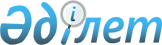 О внесении изменения в постановление Правительства Республики Казахстан от 17 апреля 2009 года № 545
					
			Утративший силу
			
			
		
					Постановление Правительства Республики Казахстан от 15 сентября 2010 года № 953. Утратило силу постановлением Правительства Республики Казахстан от 26 мая 2014 года № 541      Сноска. Утратило силу постановлением Правительства РК от 26.05.2014 № 541 (вводится в действие по истечении десяти календарных дней после дня его первого официального опубликования).

      Правительство Республики Казахстан ПОСТАНОВЛЯЕТ:



      1. Внести в постановление Правительства Республики Казахстан от 17 апреля 2009 года № 545 "Об утверждении Правил рассмотрения, отбора, мониторинга и оценки реализации бюджетных инвестиционных проектов" (САПП Республики Казахстан, 2009 г., № 20, ст. 175) следующее изменение:



      Правила рассмотрения, отбора, мониторинга и оценки реализации бюджетных инвестиционных проектов, утвержденные указанным постановлением, изложить в новой редакции согласно приложению к настоящему постановлению.



      2. Настоящее постановление вводится в действие со дня первого официального опубликования.      Премьер-Министр

      Республики Казахстан                       К. Масимов

Утверждены          

постановлением Правительства

Республики Казахстан   

от 15 сентября 2010 года № 953 

Правила

рассмотрения, отбора, мониторинга и оценки реализации

бюджетных инвестиционных проектов 

1. Общие положения

      1. Настоящие Правила рассмотрения, отбора, мониторинга и оценки реализации бюджетных инвестиционных проектов (далее - Правила) разработаны в соответствии с пунктом 8 статьи 153, пунктом 13 статьи 154, пунктом 10 статьи 157 Бюджетного кодекса Республики Казахстан от 4 декабря 2008 года и определяют:



      порядок разработки, рассмотрения и отбора инвестиционных предложений по бюджетным инвестиционным проектам, в том числе не "требующим разработки технико-экономического обоснования;



      порядок рассмотрения, отбора бюджетных инвестиционных проектов;



      порядок рассмотрения, отбора бюджетных инвестиционных проектов, не требующих разработки технико-экономического обоснования;



      порядок рассмотрения, отбора бюджетных инвестиционных проектов, предполагающих увеличение сметной стоимости;



      порядок проведения мониторинга и оценки реализации бюджетных инвестиционных проектов.



      2. В настоящих Правилах используются следующие понятия:



      1) администратор бюджетных программ - государственный орган, ответственный за планирование, обоснование, реализацию и достижение результатов бюджетных программ;



      2) инвестиционное предложение - концепция бюджетного инвестиционного проекта, отражающая его цель, пути ее достижения, включая совокупность соответствующих мероприятий, разрабатываемая администраторами бюджетных программ в целях дальнейшей подготовки бюджетного инвестиционного проекта;



      3) бюджетный инвестиционный проект - совокупность мероприятий, направленных на создание (строительство) новых либо реконструкцию имеющихся объектов, а также создание, внедрение и развитие информационных систем, реализуемых за счет бюджетных средств в течение определенного периода времени и имеющих завершенный характер;



      4) информационный лист инвестиционного предложения - документ, содержащий основную информацию по бюджетному инвестиционному проекту, раскрывающий целесообразность его реализации;



      5) отраслевая экспертиза - оценка инвестиционного предложения и/или технико-экономического обоснования бюджетного инвестиционного проекта на предмет соответствия приоритетам развития отрасли, а также выбора оптимального варианта реализации бюджетного инвестиционного проекта;



      6) технико-экономическое обоснование бюджетного инвестиционного проекта - документация, содержащая сведения об основных технических, технологических и иных решениях, а также результаты изучения осуществимости и эффективности бюджетного инвестиционного проекта, проводимого на основе экономического анализа выгод и затрат с определением основных технико-экономических параметров;



      7) корректировка технико-экономического обоснования - изменение установленных в утвержденном технико-экономическом обосновании технико-экономических параметров проекта до утверждения проектной (проектно-сметной) документации влекущих за собой изменение технических решений и дополнительные расходы или после утверждения проектно-сметной документации в случае необходимости включения дополнительных компонентов не предусмотренных в утвержденном технико-экономическом обосновании;



      8) техническое задание на разработку или корректировку бюджетного инвестиционного проекта - документ, определяющий требования к технико-экономическому обоснованию бюджетного инвестиционного проекта, квалификационные требования к его потенциальному разработчику, а также регламентирующий сроки и объем работ по разработке или корректировке технико-экономического обоснования бюджетного инвестиционного проекта;



      9) экономическое заключение на инвестиционное предложение, по проектам, требующим разработки технико-экономического обоснования - заключение уполномоченного органа по государственному планированию на предмет экономической целесообразности реализации бюджетного инвестиционного проекта, соответствия целей проекта приоритетам развития отрасли (сферы) экономики, установленным стратегическими и программными документами;



      10) экономическая экспертиза технико-экономического обоснования бюджетного инвестиционного проекта - комплексная оценка информации, представленной в технико-экономическом обосновании, на предмет определения осуществимости и эффективности проекта, проводимая на основе заключения отраслевой экспертизы и других, требуемых в соответствии с законодательством Республики Казахстан заключений экспертиз;



      11) экономическое заключение бюджетного инвестиционного проекта - заключение уполномоченного органа по государственному планированию на предмет экономической целесообразности реализации бюджетного инвестиционного проекта, его влияния на экономику страны и соответствие стратегическим и программным документам, подготовленное на основе экономической экспертизы технико-экономического обоснования бюджетного инвестиционного проекта;



      12) сметная стоимость - стоимость строительства объекта (комплекса), определяемая в соответствии со сметными нормативами при разработке проектной документации на строительство;



      13) мониторинг бюджетных инвестиционных проектов - совокупность мероприятий по сбору и анализу информации о ходе создания (строительства) новых, реконструкции имеющихся объектов с момента выделения бюджетных средств до момента ввода в эксплуатацию;



      14) оценка реализации бюджетных инвестиционных проектов - совокупность мероприятий по определению степени достижения целей проекта и соответствия фактически полученных результатов запланированным с момента ввода в эксплуатацию;



      15) модуль мониторинга бюджетных инвестиционных проектов Электронного портала уполномоченного органа по государственному планированию - информационная система, предназначенная для автоматизации учета и мониторинга планируемых и реализуемых бюджетных инвестиционных проектов (далее - Электронный портал БИП);



      16) паспорт бюджетного инвестиционного проекта - общая информация о бюджетном инвестиционном проекте;



      17) диаграмма - диаграмма, используемая в Электронном портале БИП для иллюстрации графического отображения последовательности и продолжительности плана проекта и графика работ во времени;



      18) ресурсное и инфраструктурное обеспечение бюджетного инвестиционного проекта - показатели, характеризующие планируемый и достигнутый уровень потребности в ресурсной и инфраструктурной обеспеченности проекта;



      19) источники финансирования по бюджетным инвестициям - средства республиканского и/или местных бюджетов, в том числе заимствование на внешних рынках, направленные на реализацию бюджетных инвестиционных проектов, софинансирование концессионных проектов и участие государства в уставном капитале юридических лиц. 

2. Порядок разработки, рассмотрения и отбора инвестиционных

предложений по бюджетным инвестиционным проектам, в том числе

не требующим разработки технико-экономического обоснования 

1. Порядок разработки, рассмотрения и отбора инвестиционных

предложений по бюджетным инвестиционным проектам

      3. Процесс разработки, рассмотрения и отбора инвестиционных предложений представляет собой комплекс мероприятий, содержащих следующие основные этапы:



      1) предоставление администраторами бюджетных программ инвестиционных предложений в уполномоченный орган по государственному планированию;



      2) формирование и утверждение перечня бюджетных инвестиционных проектов, разработка или корректировка, а также проведение необходимых экспертиз технико-экономических обоснований (далее - ТЭО) по которым осуществляются за счет средств соответствующей распределяемой бюджетной программы уполномоченного органа по бюджетному планированию.



      4. Разработка инвестиционных предложений осуществляется администраторами бюджетных программ на стадии разработки проектов стратегических планов государственных органов.



      5. Инвестиционные предложения должны включать следующие документы:



      1) информационный лист инвестиционного предложения;



      2) информация, обосновывающая стоимость разработки или корректировки, а также проведения необходимых экспертиз ТЭО бюджетного инвестиционного проекта;



      3) сравнительная таблица с указанием предполагаемых изменению технических решений и/или дополнительных расходов по ТЭО бюджетного инвестиционного проекта, а также утвержденное ТЭО бюджетного инвестиционного проекта (в случае корректировки ТЭО бюджетного инвестиционного проекта);



      4) техническое задание на разработку или корректировки, а также проведения необходимых экспертиз ТЭО бюджетного инвестиционного проекта;



      5) отраслевая экспертиза инвестиционного предложения.



      6. Информационный лист инвестиционного предложения содержит информацию о соответствии целей проекта приоритетам развития отрасли (сферы) экономики, установленным стратегическими и программными документами Республики Казахстан, в том числе о возможных путях решений существующих проблем в отрасли (сфере), общую информацию по бюджетному инвестиционному проекту (далее - БИП), включая его основные показатели.



      7. Информационный лист предоставляется по форме согласно приложению 1 к настоящим Правилам.



      8. Для обоснования стоимости разработки или корректировки, а также проведения необходимых экспертиз ТЭО БИП предоставляются:



      1) расчет-обоснование стоимости разработки или корректировки, а также проведения необходимых экспертиз ТЭО БИП в разрезе компонентов и сроков их разработки;



      2) перечень необходимых экспертиз с указанием стоимости и организации, проводящей соответствующую экспертизу.



      9. Для рассмотрения предполагаемого корректировке ТЭО БИП администраторами бюджетных программ предоставляется сравнительная таблица за подписью первого руководителя государственного органа с указанием предполагаемых изменению технических решений и/или дополнительных расходов по ТЭО БИП и соответствующих обоснований по ним, а также ранее утвержденное ТЭО БИП в порядке, установленном законодательством Республики Казахстан.



      10. Техническое задание на разработку или корректировку ТЭО БИП составляется на основании требований к разработке или корректировки, а также проведению необходимых экспертиз ТЭО БИП, определяемых уполномоченными органами по государственному планированию и делам архитектуры, градостроительства и строительства.



      По техническому заданию на разработку или корректировку ТЭО и проектно-сметной документации проводится государственная экспертиза в соответствии с Законом об архитектурной, градостроительной и строительной деятельности в Республике Казахстан.



      В проекте технического задания также отражаются:



      квалификационные требования к потенциальному разработчику ТЭО БИП в соответствии с законодательством о государственных закупках;



      область применения и ограничения обязанностей разработчика в соответствии с законодательством о государственных закупках;



      предполагаемые сроки разработки или корректировки, а также проведения необходимых экспертиз ТЭО БИП.



      Заключение отраслевой экспертизы инвестиционного предложения должно содержать:



      1) оценку проблемы текущего состояния отрасли, которые влияют на ее дальнейшее развитие;



      2) оценку существующих политических, социально-экономических, правовых и других условий, в которых предполагается реализация БИП;



      3) оценку показателей существующего и прогнозируемого (на период жизненного цикла БИП спроса на продукцию/услуги или социально-экономической необходимости, с учетом имеющейся конкуренции в данном регионе;



      4) оценку наличия инженерно-транспортной инфраструктуры (железнодорожными магистралями, автомобильными дорогами, трубопроводами, электро-, теплосетями, водопроводами, газопроводами и другой инфраструктурой);



      5) оценку основных социально-экономических показателей и показателей, характеризующих месторасположение и область влияния БИП, в том числе оценка наличия необходимых ресурсов (сырья) для реализации БИП и их стоимость и оценку соответствия планируемых к выделению земельных участков требованиям БИП;



      6) оценку альтернативных вариантов, рассмотренных при выборе варианта решения проблемы, с обоснованием выбора БИП в качестве оптимального пути ее решения;



      7) оценку возможных вариантов ситуации в отрасли (сфере) экономики в случае реализации БИП и без таковой;



      8) оценку институциональной схемы управления БИП (основные участники, схема их взаимодействия, распределение выгод и затрат, балансодержатели, схема управления БИП в инвестиционном и постинвестиционном периодах);



      9) оценку предполагаемых рисков по БИП и мероприятия по их минимизации;



      10) оценку обоснованности расчетов по БИП.



      11. В случае, если реализация БИП предлагается за счет средств республиканского бюджета, отраслевая экспертиза инвестиционного предложения проводится отраслевым центральным государственным органом.



      12. В случае, если реализация БИП предлагается за счет средств местного бюджета или за счет целевых трансфертов на развитие и кредитов из вышестоящего бюджета, отраслевая экспертиза инвестиционного предложения проводится отраслевым местным исполнительным органом, финансируемым из местного бюджета.



      13. По БИП в области информатизации и связи требуются заключение отраслевой экспертизы инвестиционного предложения уполномоченного органа в области информатизации и связи.



      14. Отраслевая экспертиза инвестиционного предложения подписывается первым руководителем государственного органа соответствующей отрасли либо лицом, его замещающим.



      15. Администраторы бюджетных программ не позднее 25 апреля года, в котором планируется разработка или корректировка, а также проведение необходимых экспертиз ТЭО БИП, формируют и предоставляют в уполномоченный орган по государственному планированию инвестиционные предложения с приложением документов, указанных в пункте 5 настоящих Правил.



      16. В случае отсутствия документов, наличие которых необходимо для проведения экономического заключения на инвестиционное предложение уполномоченный орган по государственному планированию в течение семи рабочих дней с момента поступления пакета документов возвращает их администраторам бюджетных программ.



      17. Уполномоченный орган по государственному планированию рассматривает инвестиционные предложения администраторов бюджетных программ по соответствующим методикам рассмотрения и отбора инвестиционных предложений, в том числе на основе анализа затрат и выгод (в случае возможности применения данной методики) в течение двадцати рабочих дней, и направляет экономическое заключение по ним администраторам бюджетных программ.



      18. Экономическое заключение по инвестиционным предложениям по БИП предоставляется уполномоченным органом по государственному планированию по форме согласно приложению 2 настоящих Правил и содержит следующие основные сведения:



      1) общую информацию по проекту;



      2) ожидаемый результат выполнения задач, определенных стратегическим планом;



      3) источники и объемы финансирования;



      4) проработанность институциональной схемы управления проектом (информация обо всех участниках проекта, как в ходе реализации, так и в постинвестиционный период, их взаимодействие);



      5) наличие измеримых (количественных) показателей прямого результата;



      6) обоснованность расчетов стоимости разработки или корректировки, а также проведения необходимых экспертиз ТЭО БИП;



      7) выводы.



      19. Администраторы бюджетных программ представляют в уполномоченный орган по бюджетному планированию инвестиционные предложения и положительное экономическое заключение по ним в составе бюджетной заявки не позднее 15 мая.



      20. Уполномоченный орган по бюджетному планированию на основании заключения уполномоченного органа по государственному планированию по инвестиционным предложениям рассматривает инвестиционные предложения администраторов бюджетных программ на предмет их обеспеченности финансовыми средствами, на наличие подтверждающих документов, предусмотренных бюджетным законодательством, и готовит по ним заключения для последующего внесения на рассмотрение соответствующей бюджетной комиссии.



      Заключение по инвестиционным предложениям, выносимое на рассмотрение соответствующей бюджетной комиссии, должно содержать следующие основные сведения:



      1) наименование БИП(ов);



      2) стоимость разработки или корректировки, а также проведения необходимых экспертиз ТЭО БИП(ов), предлагаемая к финансированию администратором бюджетных программ;



      3) стоимость разработки или корректировки, а также проведения необходимых экспертиз ТЭО БИП(ов), предлагаемая к финансированию уполномоченным органом по бюджетному планированию;



      4) соответствие БИП(ов) стратегическим и программным документам Республики Казахстан;



      5) оценка технического задания на разработку или корректировку, а также проведения необходимых экспертиз ТЭО БИП(ов);



      6) оценка показателей результата.



      21. По БИП, одобренным бюджетными комиссиями, содержащимся в инвестиционных предложениях, уполномоченный орган по бюджетному планированию формирует перечень БИП, разработка или корректировка, а также проведение необходимых экспертиз ТЭО по которым осуществляются за счет средств соответствующей распределяемой бюджетной программы уполномоченного органа по бюджетному планированию.



      22. Перечень БИП, разработка или корректировка, а также проведение необходимых экспертиз ТЭО БИП, содержащий название и сумму финансирования по каждому проекту, утверждается решением Правительства Республики Казахстан или нормативным правовым актом местного исполнительного органа, подготовку которого осуществляет уполномоченный орган по бюджетному планированию. 

2. Порядок разработки, предоставления и отбора инвестиционных

предложений по бюджетным инвестиционным проектам, не требующим

разработки технико-экономического обоснования

      23. Разработка инвестиционных предложений по проектам, не требующим разработки ТЭО, осуществляется администраторами бюджетных программ на стадии разработки проектов стратегических планов государственных органов.



      24. Инвестиционное предложение по каждому БИП, не требующему разработки ТЭО, состоит из следующих документов:



      1) информационный лист БИП;



      2) расчеты и обоснования по разработке (привязке) и проведению экспертиз проектно-сметной документации (далее - ПСД) по проектам, не требующим разработки ТЭО Проекта;



      3) задание на проектирование;



      4) отраслевая экспертиза инвестиционного предложения.



      25. Информационный лист содержит информацию о соответствии целей проекта приоритетам развития отрасли (сферы) экономики, установленным стратегическими и программными документами Республики Казахстан, в том числе о возможных путях решений существующих проблем в отрасли (сфере), общую информацию по БИП, включая его основные финансовые параметры.



      26. Информационный лист предоставляется по форме согласно приложению 1 к настоящим Правилам.



      27. Обосновывающие расчеты по разработке (привязке) ПСД по проектам, не требующим разработки ТЭО БИП, должны содержать расчеты с приложением соответствующей обосновывающей документации.



      28. Заключение отраслевой экспертизы инвестиционного предложения по проектам, не требующим разработки ТЭО, должно содержать:



      1) оценку проблемы текущего состояния отрасли, которые влияют на ее дальнейшее развитие;



      2) оценку существующих политических, социально-экономических, правовых и других условий, в которых предполагается реализация БИП;



      3) оценку показателей существующего и прогнозируемого (на период жизненного цикла БИП) спроса на продукцию/услуги или социально-экономической необходимости, с учетом имеющейся конкуренции в данном регионе;



      4) оценку наличия инженерно-транспортной инфраструктуры (железнодорожными магистралями, автомобильными дорогами, трубопроводами, электро-, теплосетями, водопроводами, газопроводами и другой инфраструктурой);



      5) оценку основных социально-экономических показателей и показателей, характеризующие месторасположение и область влияния БИП, в том числе оценка наличия необходимых ресурсов (сырья) для реализации БИП и их стоимость;



      6) оценку предполагаемого эффекта от реализации БИП на смежные отрасли (сферы) экономики;



      7) оценку альтернативных вариантов, рассмотренных при выборе варианта решения проблемы, с обоснованием выбора БИП в качестве оптимального пути ее решения;



      8) оценку возможных вариантов ситуации в отрасли (сфере) экономики в случае реализации БИП и без таковой;



      9) оценку институциональной схемы управления БИП (основные участники, схема их взаимодействия, распределение выгод и затрат балансодержателей, схема управления БИП в инвестиционном и постинвестиционном периодах);



      10) оценку предполагаемых рисков по проекту и мероприятия по их минимизации;



      11) оценку обоснованности расчетов по БИП.



      29. В случае, если реализация БИП предлагается за счет средств республиканского бюджета, отраслевая экспертиза инвестиционного предложения проводится отраслевым центральным государственным органом.



      30. В случае, если реализация БИП предлагается за счет средств местного бюджета или за счет целевых трансфертов на развитие и кредитов из вышестоящего бюджета, отраслевая экспертиза инвестиционного предложения проводится отраслевым местным исполнительным органом, финансируемым из местного бюджета.



      31. Отраслевая экспертиза инвестиционного предложения подписывается первым руководителем государственного органа соответствующей отрасли либо лицом, его замещающим.



      32. Администраторы бюджетных программ не позднее до 25 апреля года, в котором планируется разработка (привязка) и проведение экспертиз ПСД, формируют и предоставляют в уполномоченный орган по государственному планированию перечень инвестиционных предложений по проектам, не требующим разработки ТЭО, с приложением документов, указанных в пункте 24 настоящих Правил.



      33. В случае отсутствия документов, наличие которых необходимо для проведения экономического заключения на инвестиционное предложение по не требующим разработки ТЭО, уполномоченный орган по государственному планированию в течение семи рабочих дней с момента поступления пакета документов возвращает их администраторам бюджетных программ.



      Уполномоченный орган по государственному планированию, рассматривает инвестиционные предложения, по БИП, не требующим разработки ТЭО администраторов бюджетных программ, по соответствующим методикам рассмотрения и отбора инвестиционных предложений, в том числе на основе анализа затрат и выгод (в случае возможности применения данной методики) в течение двадцати рабочих дней, и направляет экономическое заключение по ним администраторам бюджетных программ.



      34. Заключение по инвестиционным предложениям, выносимое на рассмотрение соответствующей бюджетной комиссии, должно содержать следующие основные сведения:



      1) наличие необходимой документации;



      2) соответствие приоритетам бюджетных инвестиций;



      3) проработанность институциональной схемы управления БИП (информация обо всех участниках проекта как в ходе реализации, так и в постинвестиционный период, их взаимодействие);



      4) наличие измеримых (количественных) показателей прямого результата (выпуск продукции, предоставление услуг, определенного объема) и конечного результата (эффект от производимой продукции, предоставленных услуг для их получателей);



      5) возможность реализации БИП с точки зрения оценки рисков.



      35. Уполномоченный орган по бюджетному планированию рассматривает инвестиционные предложения на предмет их обеспеченности финансовыми средствами, на наличие подтверждающих документов, предусмотренных бюджетным законодательством, и готовит по ним заключения для последующего внесения на рассмотрение соответствующей бюджетной комиссии. 

3. Порядок рассмотрения и отбора бюджетных инвестиционных

проектов 

1. Порядок рассмотрения бюджетных инвестиционных проектов

      36. Рассмотрение БИП осуществляется уполномоченным органом по государственному планированию на основе ТЭО, разработанного в соответствии с требованиями к разработке или корректировке, а также проведению необходимых экспертиз ТЭО БИП, определяемыми центральным уполномоченным органом по государственному планированию совместно с уполномоченным органом по делам архитектуры, градостроительства и строительства, и заключения экономической экспертизы ТЭО БИП.



      37. После разработки и проведения экспертиз ТЭО БИП, требуемых в соответствии с законодательством Республики Казахстан, администраторы бюджетных программ направляют их оригиналы в уполномоченный орган по государственному планированию с предоставлением электронной версии ТЭО БИП, в том числе финансово-экономической модели по БИП.



      38. Экономическое заключение БИП является обязательной формой комплексной оценки экономического анализа БИП, которое предоставляется по форме согласно приложению 3 настоящих Правил и проводится в течение сорока пяти рабочих дней после внесения полного пакета документов, указанных в пунктах 36, 44 и 45 настоящих Правил, где на экономическую экспертизу ТЭО БИП, осуществляемую соответствующим юридическим лицом, отводится тридцать рабочих дней.



      39. Уполномоченный орган по государственному планированию в течение пяти рабочих дней с момента поступления пакета документов возвращает их администраторам бюджетных программ в следующих случаях:



      1) отсутствия экспертиз, наличие которых необходимо для проведения экономической экспертизы БИП;



      2) отсутствия в ТЭО разделов, наличие которых необходимо в соответствии с установленными требованиями к разработке или корректировке, а также проведению необходимых экспертиз ТЭО БИП.



      40. Уполномоченный орган по государственному планированию рассматривает БИП с учетом заключения экономической экспертизы ТЭО БИП и направляет экономическое заключение по ним администраторам бюджетных программ.



      41. Экономическая экспертиза ТЭО республиканских БИП осуществляется юридическим лицом, определяемым Правительством Республики Казахстан.



      42. Экономическая экспертиза ТЭО местных БИП, а также ТЭО БИП, планируемых к финансированию за счет целевых трансфертов на развитие и кредитов из республиканского бюджета, осуществляется юридическими лицами, определяемыми местными исполнительными органами.



      43. Уполномоченный орган по государственному планированию в течение пяти рабочих дней направляет письмо юридическому лицу о необходимости проведения экономической экспертизы ТЭО БИП с приложением оригиналов ТЭО и соответствующих экспертиз со дня получения полного пакета документов по ТЭО БИП.



      44. Экономическая экспертиза ТЭО БИП проводится на основании предоставленного ТЭО БИП и соответствующих положительных заключений экспертиз, требуемых в зависимости от специфики проекта, а именно:



      1) государственной экспертизы юридического лица, уполномоченного Правительством Республики Казахстан на осуществление государственной экспертизы проектов;



      2) экспертизы отраслевого органа;



      3) экологической экспертизы уполномоченного органа в области охраны окружающей среды;



      4) государственной научно-технической экспертизы;



      5) экспертизы уполномоченного органа в области санитарно-эпидемиологического надзора.



      45. По БИП, предполагающим строительную деятельность, требуются отраслевая экспертиза, заключение государственной, экологической и санитарно-эпидемиологической экспертизы на ТЭО, а также копии документов прилагаемых к заданию на разработку ТЭО, в том числе технические условия, решения местных исполнительных органов об отводе земельных участков по проектам, предполагающим строительство новых объектов (с приложением при необходимости расчетов убытков собственников земельных участков и землепользователей, потерь сельскохозяйственного и лесохозяйственного производства в зависимости от вида изымаемых угодий) и копии соответствующих правоустанавливающих документов на недвижимое имущество по проектам, предполагающим реконструкцию существующих объектов.



      ПСД БИП, содержащий строительную деятельность разрабатывается после утверждения ТЭО, прошедшего соответствующие экспертизы, в установленном законодательством Республики Казахстан порядке, за исключением БИП, не требующих разработки ТЭО.



      По БИП в области информатизации требуются отраслевая экспертиза и заключение уполномоченного органа в области информатизации и связи.



      Заключение уполномоченного органа в области информатизации и связи содержит следующую информацию:



      1) оценка соответствия ТЭО БИП техническому заданию на разработку ТЭО БИП;



      2) оценка проблем текущего состояния отрасли. В данном разделе определяется проблема в отрасли, которую решает реализация создаваемого БИП;



      3) оценка существующих политических, социально-экономических, правовых и других условий, в которых предполагается реализация БИП. В данном разделе описывается внешнее окружение БИП, в том числе существующие социально-экономические, природно-климатические, правовые и другие условия, в которых предполагается реализация создаваемого проекта, а также влияние указанных условий на реализацию создаваемого проекта;



      4) оценка технологических и технических решений. Данный раздел содержит оценку соответствия технических характеристик оборудования, закупаемого в рамках проекта, цели и задачам ТЭО БИП, оценку выбора оборудования на его соответствие государственным и мировым стандартам, технологическую совместимость с уже используемым оборудованием;



      5) оценка возможности интеграции создаваемых информационных систем с базовыми компонентами электронного правительства в целях оптимизации расходов по БИП;



      6) отметка о возможности предоставления электронных государственных услуг в рамках создаваемых информационных систем. В данном разделе отражается наличие либо отсутствие возможности предоставления электронных государственных услуг посредством создаваемой информационной системы;



      7) оценка последовательности, целесообразности и результативности реализации создаваемого администратором бюджетных программ БИП в рамках существующих информационных систем;



      8) оценка создаваемых информационных систем на соответствие требованиям информационной безопасности;



      9) оценка альтернативных вариантов, рассмотренных при выборе варианта решения проблемы, с обоснованием выбора БИП в качестве оптимального пути ее решения включает также анализ всех рассматриваемых альтернативных вариантов решений;



      10) оценка возможных рисков в случае реализации БИП и без таковой.



      По БИП, предполагающим инновационную и/или космическую деятельность, требуются отраслевая экспертиза и заключение государственной научно-технической экспертизы.



      46. Отраслевая экспертиза и заключение государственной научно-технической экспертизы БИП предусматривают:



      1) оценку соответствия ТЭО БИП техническому заданию на разработку ТЭО БИП;



      2) оценку проблем текущего состояния отрасли, которые влияют на ее дальнейшее развитие;



      3) оценку существующих политических, социально-экономических, правовых и других условий, в которых предполагается реализация БИП;



      4) оценку показателей существующего и прогнозируемого (на период жизненного цикла БИП) спроса на продукцию/услуги или социально-экономической необходимости, с учетом имеющейся конкуренции в данном регионе;



      5) оценку распределения выгод и затрат от реализации БИП;



      6) оценку технологических, технических решений принятых в ТЭО БИП, в том числе графика реализации БИП;



      7) оценку ценовых решений, в том числе оценку оптимальности соотношения цена-качество по всем компонентам инвестиционных и эксплуатационных затрат, приведенных в ТЭО БИП, сравнение планируемых цен на товары, работы и услуги с соответствующими рыночными ценами;



      8) оценку альтернативных вариантов, рассмотренных при выборе варианта решения проблемы, с обоснованием выбора БИП в качестве оптимального пути ее решения;



      9) оценку возможных вариантов ситуации в отрасли (сфере) экономики в случае реализации БИП и без таковой.



      47. Экономическая экспертиза ТЭО БИП, планируемого к реализации на территории других государств, а также не предусматривающих строительную деятельность, проводится на основе ТЭО БИП и заключения к нему экспертизы отраслевого органа.



      Также на экономическую экспертизу ТЭО БИП представляются экспертизы, требуемые в соответствии с законодательством государств, на территории которых предполагается реализация БИП, и соответствующие нормативные правовые акты, регулирующие данную деятельность. Обеспечение перевода соответствующих экспертиз и требуемых нормативных правовых актов, в случае необходимости, осуществляется администраторами бюджетных программ.



      48. В случае, если реализация БИП предлагается за счет средств республиканского бюджета отраслевая экспертиза проводится центральным уполномоченным органом соответствующей отрасли.



      В случае, если реализация БИП предлагается за счет средств местного бюджета, или за счет целевых трансфертов на развитие и кредитов из вышестоящего бюджета, отраслевая экспертиза проводится отраслевым исполнительным органом, финансируемым из местного бюджета.



      49. Отраслевая экспертиза подписывается первым руководителем государственного органа либо лицом, его замещающим и оформляется в установленном законодательством Республики Казахстан порядке для официальных документов.



      50. В случае необходимости соответствующие юридические лица, определенные на осуществление экономической экспертизы ТЭО БИП, вправе требовать предоставления дополнительной информации и/или проведения дополнительных экспертиз по вопросам, не охваченным или не полностью охваченным в ТЭО БИП и/или проведенными экспертизами, а также независимой экспертизы.



      Запросы по предоставлению необходимой информации и/или проведению дополнительных экспертиз и/или независимой экспертизы направляются соответствующему администратору бюджетных программ, копия запроса - уполномоченному органу по государственному планированию в течение пятнадцати рабочих дней со дня поступления полного пакета документов, указанных в пунктах 36, 44 и 45 настоящих Правил.



      51. Администраторы бюджетных программ представляют необходимую информацию в течение десяти рабочих дней с момента поступления запроса или уведомляют о необходимости дополнительных сроков для предоставления информации, но не более тридцати календарных дней.



      Со дня направления запроса и до представления необходимой информации сроки проведения экономической экспертизы приостанавливаются.



      52. Проведение дополнительных экспертиз по вопросам, не охваченным или не полностью охваченным проведенными экспертизами, а также независимой экспертизы, обеспечиваются администраторами бюджетных программ.



      К дополнительным экспертизам относятся:



      1) банковская экспертиза;



      2) государственная экспертиза;



      3) экологическая экспертиза;



      4) государственная научно-техническая экспертиза;



      5) санитарно-эпидемиологическая экспертиза;



      6) экспертизы уполномоченных государственных органов.



      В случае необходимости проведения дополнительной экспертизы или независимой экспертизы представленные пакеты документов возвращаются уполномоченному органу по государственному планированию для последующего направления соответствующему администратору бюджетных программ.



      53. Заключение экономической экспертизы ТЭО БИП направляется соответствующими юридическими лицами, определенными на осуществление экономической экспертизы ТЭО БИП в соответствующий уполномоченный орган по государственному планированию.



      54. Результатами экономической экспертизы ТЭО БИП являются положительное заключение или отрицательное заключение, или заключение на доработку.



      Положительное заключение экономической экспертизы ТЭО БИП представляется на ТЭО БИП, структура и содержание, которого соответствует требованиям к разработке или корректировке, а также проведению необходимых экспертиз ТЭО БИП и подтверждаются установленные технико-экономические параметры ТЭО БИП, а также имеются предпосылки к осуществимости и эффективности проекта.



      Отрицательное заключение экономической экспертизы ТЭО БИП представляется на ТЭО БИП, результаты оценки которого показывают на неосуществимость и/или неэффективность проекта.



      Заключение на доработку представляются на ТЭО БИП, содержание которого не соответствует требованиям к разработке или корректировке, а также проведению необходимых экспертиз ТЭО БИП и в случае невозможности установить наличие предпосылок к осуществимости и эффективности проекта.



      55. В случаях, предусмотренных в пункте 39 настоящих Правил, а также в случае необходимости доработки ТЭО БИП администраторы бюджетных программ в течение 60 календарных дней повторно вносят доработанные документы в порядке, предусмотренном в пунктах 36, 44 и 45 настоящих Правил.



      56. ТЭО и ПСД БИП, получившие положительные заключения соответствующих экспертиз, утверждаются администраторами бюджетных программ или уполномоченными государственными органами в соответствии с законодательством Республики Казахстан. 

2. Порядок отбора бюджетных инвестиционных проектов

      57. Отбор БИП и вынесение на рассмотрение соответствующей бюджетной комиссии осуществляется уполномоченным органом по бюджетному планированию после предоставления администратором бюджетных программ утвержденного ТЭО БИП, заключения экономической экспертизы ТЭО БИП и положительного экономического заключения БИП.



      58. Уполномоченный орган по бюджетному планированию рассматривает ТЭО БИП администраторов бюджетных программ на предмет их обеспеченности финансовыми средствами, на наличие подтверждающих документов и вносит заключение по ним на рассмотрение бюджетной комиссии с учетом экономического заключения БИП уполномоченного органа по государственному планированию в соответствии с бюджетным законодательством Республики Казахстан.



      59. На основании утвержденного ТЭО БИП, положительного экономического заключения БИП и положительного решения соответствующей бюджетной комиссии БИП включается в проект соответствующего бюджета.



      60. В случае изменения установленных технико-экономических параметров БИП, влекущих за собой изменение технических решений и дополнительные расходы, а также в случае необходимости включения дополнительных компонентов, не предусмотренных в утвержденном ТЭО БИП, проводится корректировка ТЭО БИП с последующим проведением необходимых экспертиз в соответствии с требованиями к разработке или корректировке, а также проведению необходимых экспертиз ТЭО БИП, определяемых уполномоченными органами по государственному планированию и делам архитектуры, градостроительства и строительства.



      Расходы, связанные с корректировкой ТЭО республиканских БИП, осуществляются за счет средств республиканского бюджета.



      Расходы, связанные с корректировкой ТЭО БИП, реализуемых за счет местного бюджета, а также местных БИП, планируемых к финансированию за счет целевых трансфертов на развитие из вышестоящего бюджета, осуществляются за счет средств соответствующего местного бюджета. 

4. Порядок рассмотрения и отбора бюджетных инвестиционных

проектов, не требующих разработки технико-экономического

обоснования

      61. БИП, не требующие разработки ТЭО, вносятся на рассмотрение соответствующей бюджетной комиссии в составе бюджетной заявки администратора бюджетных программ.



      Перечень БИП, не требующих разработки ТЭО, разрабатывается уполномоченным органом по делам архитектуры, градостроительства и строительства и утверждается Правительством Республики Казахстан.



      К БИП, предполагающим строительную деятельность, прилагаются землеустроительный проект о предоставлении права на землю (с приложением при необходимости расчетов убытков собственников земельных участков и землепользователей, потерь сельскохозяйственного и лесохозяйственного производства в зависимости от вида изымаемых угодий).



      62. Одобренные соответствующей бюджетной комиссией проекты, не требующие разработки ТЭО, включаются в проект соответствующего бюджета.



      63. По БИП, не требующим разработки ТЭО, включенным в бюджет соответствующего финансового года, администратором бюджетных программ обеспечивается разработка ПСД в соответствии с требованиями, установленными законодательством Республики Казахстан об архитектурной, градостроительной и строительной деятельности.



      64. По БИП, имеющим единые технические параметры, осуществляется разработка типового проекта в соответствии с законодательством Республики Казахстан.



      65. Применение типовых проектов при реализации проектов осуществляется путем привязки к конкретной площадке строительства. 

5. Порядок рассмотрения и отбора проектов, предполагающих

увеличение сметной стоимости

      66. Расходы, связанные с увеличением сметной стоимости республиканских БИП, в связи с корректировкой проектно-сметной документации (далее - ПСД) или включением в нее дополнительных компонентов, осуществляются за счет средств республиканского бюджета.



      67. Расходы, связанные с увеличением сметной стоимости местных бюджетных инвестиционных проектов, реализуемых за счет целевых трансфертов на развитие из вышестоящего бюджета, в связи с корректировкой ПСД или включением в нее дополнительных компонентов, осуществляются за счет средств соответствующего местного бюджета.



      68. Не допускается увеличение стоимости БИП без рассмотрения и предложения бюджетной комиссии.



      69. Не допускается разработка ПСД по БИП, не включенным в республиканский или местный бюджет.



      70. Не допускается корректировка ПСД БИП, влекущая дополнительные расходы бюджета, без уточнения соответствующего бюджета.



      71. Не допускается включение дополнительных компонентов в ПСД БИП, не предусмотренных в утвержденном ТЭО.



      72. Рассмотрение республиканских БИП, предполагающих увеличение сметной стоимости, осуществляется уполномоченным органом по бюджетному планированию.



      73. Рассмотрение местных БИП, а также местных БИП, планируемых к финансированию за счет целевых трансфертов на развитие и кредитов из вышестоящего бюджета, предполагающих увеличение сметной стоимости, осуществляется местным уполномоченным органом по бюджетному планированию.



      74. БИП, предполагающие увеличение сметной стоимости, предоставляются в уполномоченный орган по бюджетному планированию администратором бюджетных программ при уточнении соответствующего бюджета.



      75. Порядок вынесения вопросов увеличения сметной стоимости БИП осуществляется в два этапа.



      Первый этап - решение бюджетной комиссии по определению целесообразности корректировки проектной документации уполномоченным органом по бюджетному планированию на основе предоставляемых администратором бюджетных программ документов.



      Второй этап - решение бюджетной комиссии о финансировании увеличенной стоимости по скорректированной проектной документации.



      76. На первом этапе администраторы бюджетных программ предоставляют в уполномоченный орган по бюджетному планированию:



      1) письмо-заявку за подписью первого руководителя государственного органа - администратора бюджетных программ, с указанием предполагаемой суммы удорожания;



      2) пояснительную записку, подписанную первым руководителем государственного органа - администратора бюджетных программ, в которой содержится следующая информация:



      обоснование предполагаемых дополнительных бюджетных расходов, которые потребуются для завершения реализации БИП;



      информацию о заключенных договорах, в рамках реализации БИП, начиная с разработки ПСД, а также указать суммы экономии в результате проведения государственных закупок (в случае если имеется экономия);

      финансирование проекта из бюджета за каждый год, начиная с начала разработки ПСД. Данная информация должна сопровождаться планом и фактом за каждый год с указанием причин неосвоения, в случае наличия таковых;



      подробное указание причин, влекущих удорожание (с приложением копий писем подрядчиков, подтверждающих своевременность предупреждения администраторов бюджетных программ о необходимости превышения указанной в договоре цены (сметы));



      организацию, либо физическое лицо, по вине которого произошло удорожание, а также меры, принятые в отношении такой организации, либо физического лица;



      3) скорректированное ТЭО;



      4) заключение соответствующего уполномоченного государственного органа в зависимости от специфики БИП или соответствующего уполномоченного государственного органа в сфере информатизации (в случае, если проект в сфере информатизации), представляемого в форме официального письма, подписанного первым руководителем и подтверждающего обоснованность и достоверность увеличение стоимости, предполагаемых параметров изменения технических решений, включения дополнительных компонентов;



      5) заключение государственной вневедомственной строительной экспертизы ПСД на первоначальную стоимость с обоснованием причин увеличения сметной стоимости БИП;



      6) отраслевое заключение уполномоченного органа соответствующей отрасли и обоснованность увеличения сметной стоимости БИП, за подписью первого руководителя, заверенной печатью, либо лицом его замещающим.



      7) акт уполномоченного Правительством органа по внутреннему контролю на предмет целевого использования бюджетных средств, а также об отсутствии нарушений;



      акт уполномоченного Правительством органа по внутреннему контролю должен охватывать все бюджетные средства, выделенные в рамках реализации БИП, начиная с разработки ПСД;



      акт уполномоченного Правительством органа по внутреннему контролю должен быть датирован не позднее 6 месяцев от даты предоставления документов;



      8) приказ уполномоченного государственного органа по делам архитектуры, градостроительства и строительства или приказ администратора бюджетных программ на первоначальную стоимость, в случаях, предусмотренных законодательством в сфере архитектуры, градостроительства и строительства;



      9) сравнительную таблицу представляют в Электронный портал БИП, а также на бумажном и электронном носителях в уполномоченный орган по бюджетному планированию в течение 15 рабочих дней с момента положительного решения соответствующей бюджетной комиссии, по форме согласно приложениям 4 и 5 к настоящим Правилам.



      Сравнительная таблица на бумажном носителе представляется за подписью первого руководителя либо лица, его замещающим, и заверяется печатью;



      10) материалы фото или видеосъемки, дающие полное представление о фактическом состоянии объекта, снятые не ранее, чем за один месяц до даты предоставления документов.



      77. В случае если БИП реализуется на территории иностранных государств, предоставляется соответствующие документы, подтверждающие первоначальную и скорректированную стоимость БИП, утвержденные в порядке, установленном законодательством государства в области строительства, на территории которого данный проект реализуется.



      78. По БИП, по которым предоставлен неполный пакет документации, либо не дано четких и обоснованных причин возникновения удорожания, а также не указаны виновные лица или организации и принятые к ним меры (в случае наличия таковых), не рассматриваются на предмет увеличения сметной стоимости.



      79. Уполномоченный орган по бюджетному планированию рассматривает пакет документов, указанных в пункте 76 настоящих Правил, и вносит заключение по ним на рассмотрение соответствующей бюджетной комиссии.



      80. При получении положительного решения бюджетной комиссии администратор бюджетной программы вносит соответствующие корректировки в проектную документацию.



      81. Администратор бюджетной программы на втором этапе вносит заключение государственной вневедомственной строительной экспертизы ПСД на скорректированную стоимость с обоснованием причин увеличения сметной стоимости БИП в уполномоченный орган по бюджетному планированию.



      82. Уполномоченный орган по бюджетному планированию вносит на рассмотрение соответствующей бюджетной комиссии увеличение стоимости БИП по скорректированной проектной документации.



      83. По отобранным соответствующими бюджетными комиссиями БИП, предполагающим увеличение сметной стоимости, формируется перечень и включается в соответствующий бюджет в порядке, установленном бюджетным законодательством. 

6. Порядок проведения мониторинга и оценки реализации бюджетных

инвестиционных проектов 

1. Порядок проведения мониторинга бюджетных инвестиционных

проектов в период планирования

      84. Администраторы бюджетных программ предоставляют в уполномоченный орган по бюджетному планированию, информацию о ходе реализации мероприятий по разработке ТЭО БИП ежемесячно до 10 числа месяца, следующего за отчетным, на бумажном и электронном носителях, согласно приложению 6 к настоящим Правилам с отражением следующей информации:



      наименование БИП;



      наименование администратора бюджетных программ, внесшего инвестиционное предложение;



      размер денежных средств, необходимых (выделенных) на разработку или корректировку, а также проведение необходимых экспертиз ТЭО БИП;



      размер денежных средств, освоенных при разработке или корректировке, а также проведение необходимых экспертиз ТЭО БИП;



      сроки разработки или корректировки, а также проведения необходимых экспертиз ТЭО БИП;



      информация о ходе разработки или корректировки, а также проведения необходимых экспертиз ТЭО. 

2. Порядок проведения мониторинга реализации бюджетных

инвестиционных проектов

      85. Мониторинг реализации БИП проводится путем сопоставления фактически получаемых результатов с запланированными на отчетную дату для своевременного выявления возможных отклонений в целях обеспечения эффективного управления БИП.



      86. Мониторинг реализации БИП предусматривает:



      1) сбор информации о ходе реализации БИП;



      2) анализ достигнутых в каждом временном интервале объемов реализации БИП и затрат согласно ТЭО и/или ПСД, путем сопоставления фактически достигнутых количественно-качественных результатов с показателями отраженных в Плане-графике реализации БИП (далее - План-график);



      3) подготовка отчета о результатах мониторинга БИП (далее - Отчет по мониторингу).



      По БИП, в которых выявлены отклонения фактических показателей от ранее запланированных (по План-графику) формируются рекомендации и меры по эффективной реализации БИП.



      87. Для проведения мониторинга реализации проектов администраторами бюджетных программ и местными уполномоченными органами по бюджетному планированию представляется в центральный уполномоченный орган по бюджетному планированию информация в составе следующей отчетности:



      1) план-график;



      2) отчет по мониторингу;



      3) сводная справка по мониторингу;



      4) паспорт БИП;



      5) паспорт проекта, не требующего разработки ТЭО;



      6) информация для построения диаграммы Ганта;



      7) ресурсное и инфраструктурное обеспечение БИП;



      8) источники финансирования по бюджетным инвестициям.



      88. План-график является документом, определяющим отчетные показатели по каждому проекту и представляется по форме согласно приложению 7 к настоящим Правилам в Электронный портал БИП, а также на бумажном и электронном носителях в уполномоченный орган по бюджетному планированию.



      По мере уточнения информации по БИП или уточнении перечня реализуемых БИП, утвержденных постановлением Правительства Республики Казахстан (местных исполнительных органов) о реализации решения законодательного органа (местных представительных органов) о бюджете на соответствующий период, администратор бюджетных программ вместе с отчетом по БИП представляет уточненный План-график.



      План-график содержит утвержденные в установленном порядке плановые объемы выполнения работ и финансирования по всему проекту, по его компонентам и по мероприятиям (видам работ) для каждого компонента.



      При этом объемы выполнения и финансирования на планируемый год согласуются с соответствующей бюджетной программой и имеют поквартальную разбивку.



      89. В Плане-графике отражаются также фактические объемы на период до начала планируемого года и прогнозные объемы на второй год после планируемого и на последующие годы.



      План-график формируется на основании утвержденного ТЭО БИП и одобренной бюджетной заявкой, а по проектам, не требующим разработки ТЭО, основанием подготовки План-графика является ПСД и одобренная бюджетная заявка.



      Период реализации проекта в Плане-графике указывается в соответствии с бюджетной заявкой, одобренной соответствующей бюджетной комиссией, и согласно которой осуществляется финансирование проекта в отчетном периоде.



      Перечень проектов, включенных в План-график, в Отчет по мониторингу, соответствует Перечню проектов, утвержденных постановлениями Правительства (местных исполнительных органов) к закону (решениям местных представительных органов) о реализации бюджета на соответствующий финансовый период.



      Ответственные сотрудники государственных органов, осуществляющие мониторинг и подготовку Плана-графика, Отчета по мониторингу и Сводную справку по мониторингу несут ответственность в соответствии с законодательством за качество и полноту информации, отраженной в Плане-графике, Отчете по мониторингу и Сводной справке по мониторингу.



      90. Отчет по мониторингу содержит информацию о фактических и плановых объемах выполненных работ и сумм освоения финансовых средств по БИП за отчетный период и представляется по форме согласно приложению 8 к настоящим Правилам в Электронный портал БИП, а также на бумажном и электронном носителях в уполномоченный орган по бюджетному планированию.



      При этом плановые показатели Отчета по мониторингу соответствуют показателям Плана-графика.



      91. Сводная справка по мониторингу предоставляется по форме согласно приложению 9 к настоящим Правилам.



      92. Информация по реализации республиканских БИП, предоставляется соответствующим центральным уполномоченным органом, выступающим администратором республиканских бюджетных программ, в центральный уполномоченный орган по бюджетному планированию.



      93. Информация по реализации местных БИП, финансируемых из средств местного бюджета, а также БИП, планируемых к финансированию за счет целевых трансфертов на развитие и кредитов из вышестоящего бюджета, предоставляется соответствующими местными уполномоченными органами по бюджетному планированию, в центральный уполномоченный орган по бюджетному планированию.



      Областной бюджет, бюджеты города республиканского значения, столицы, бюджет района (города областного значения) относятся к местным бюджетам.



      94. При проведении мониторинга БИП уполномоченный орган по бюджетному планированию вправе привлекать юридическое лицо, определяемое Правительством Республики Казахстан.



      95. Необходимая информация предоставляется администраторами бюджетных программ и местными уполномоченными органами по бюджетному планированию, в Электронный портал БИП, а также на бумажном и электронном носителях в центральный уполномоченный орган по бюджетному планированию, в следующие сроки:



      план-график предоставляется ежегодно, не позднее 1 февраля отчетного года;



      Отчет по мониторингу и Сводная справка по мониторингу предоставляются раз в полугодие, не позднее 20 августа и 20 февраля, следующего за отчетным периодом;



      паспорт БИП предоставляется раз в полугодие, не позднее 20 августа и 20 февраля, следующего за отчетным периодом, по форме согласно приложению 10 к настоящим Правилам;



      паспорт проекта, не требующего разработки ТЭО предоставляется раз в полугодие, не позднее 20 августа и 20 февраля, следующего за отчетным периодом, по форме согласно приложению 11 к настоящим Правилам;



      информация для построения диаграммы Ганта предоставляется раз в полугодие, не позднее 20 августа и 20 февраля, следующего за отчетным периодом, по форме согласно приложению 12 к настоящим Правилам;



      ресурсное и инфраструктурное обеспечение инвестиционного проекта представляется раз в полугодие, не позднее 20 августа и 20 февраля, следующего за отчетным периодом, согласно приложению 13 к настоящим Правилам;



      источники финансирования по бюджетным инвестициям представляются раз в полугодие не позднее 20 августа и 20 февраля, следующего за отчетным периодом, согласно приложению 14 к настоящим Правилам.



      96. Сводная информация о ходе реализации БИП, осуществляемых за счет средств республиканского и местных бюджетов, предоставляется уполномоченным органом по бюджетному планированию раз в полугодие в Правительство Республики Казахстан не позднее 30 сентября и 30 марта, следующим за отчетным периодом. 

3. Порядок оценки реализации бюджетных инвестиционных проектов

      97. Оценка реализации БИП проводится путем сопоставления фактически получаемых результатов с запланированными на отчетную дату для своевременного выявления возможных отклонений в целях обеспечения эффективного управления БИП.



      98. Оценка реализации проектов проводится один раз на следующий год после введения объекта в эксплуатацию.



      99. Оценка реализации БИП предусматривает:



      1) сбор информации о ходе реализации БИП от администраторов бюджетных программ;



      2) анализ достигнутых прямых результатов БИП (выпуск продукции, предоставление услуг) путем сопоставления их с показателями, предусмотренными стратегическими планами государственного органа и/или ТЭО БИП;



      3) подготовка сводного отчета по оценке реализации БИП.



      По БИП, в которых выявлены отклонения фактических показателей от ранее запланированных в стратегических планах государственного органа и/или ТЭО БИП, формируются рекомендации по системным и оперативным мерам в целях эффективного управления БИП.



      100. Для проведения оценки реализации БИП администраторами бюджетных программ и местными уполномоченными органами по бюджетному планированию предоставляется в центральный уполномоченный орган по бюджетному планированию, информация в составе следующей отчетности:



      1) отчет о ходе реализации БИП;



      2) сводная справка о ходе реализации БИП.



      101. Отчет о ходе реализации БИП содержит информацию о фактических и плановых объемах продукции (услуг) за отчетный период и предоставляется в Электронный портал БИП, а также на бумажном и электронном носителях, по форме согласно приложению 15 к настоящим Правилам, в уполномоченный орган по бюджетному планированию.



      В отчете о ходе реализации указывается информация по балансодержателю объекта строительства, вводу в эксплуатацию объекта государственной собственности, регистрации объекта государственной собственности в уполномоченных органах.



      В случае отсутствия информации в графе "Примечания" необходимо указать причину отсутствия данной информации.



      Сводная справка о ходе реализации предоставляется на бумажном носителе по форме согласно приложению 16 к настоящим Правилам.



      102. Информация по эксплуатации БИП, находящихся в республиканской собственности, а также по БИП, планируемым к завершению, но не завершенных в запланированном периоде финансируемых за счет средств республиканского бюджета, предоставляется соответствующим центральным уполномоченным органом.



      103. Информация по эксплуатации БИП, находящихся в коммунальной собственности, а также по БИП, планируемым к завершению, но не завершенных в запланированном периоде финансируемых за счет средств местного бюджета предоставляется соответствующим местным исполнительным органом.



      104. При проведении оценки реализации БИП уполномоченный орган по бюджетному планированию вправе привлекать юридическое лицо, определяемое Правительством Республики Казахстан.



      105. Информация по оценке реализации республиканских БИП предоставляется соответствующим центральным уполномоченным органом, выступающим администратором республиканских бюджетных программ, в уполномоченный орган по бюджетному планированию.



      106. Информация по оценке реализации местных БИП, финансируемых из средств местного бюджета, а также БИП, планируемых к финансированию за счет целевых трансфертов на развитие и кредитов из вышестоящего бюджета, предоставляется соответствующими местными уполномоченными органами по бюджетному планированию, в уполномоченный орган по бюджетному планированию.



      107. Отчет о ходе реализации и сводная справка предоставляются в Электронный портал БИП, а также на бумажном и электронном носителях, один раз в год, не позднее 1 апреля, следующего за отчетным периодом.



      108. Сводный отчет по оценке реализации БИП, осуществляемых за счет средств республиканского и местных бюджетов, предоставляется уполномоченным органом по бюджетному планированию, ежегодно в Правительство Республики Казахстан до 15 мая, следующего за отчетным годом.



      109. На основании данных мониторинга и оценки реализации БИП, с учетом текущей и прогнозируемой социально-экономической и политической ситуации уполномоченный орган по бюджетному планированию, может вносить в Правительство Республики Казахстан и местные исполнительные органы предложения и рекомендации по реализации мер эффективного осуществления БИП.

Приложение 1      

к Правилам рассмотрения, 

отбора, мониторинга и оценки

реализации бюджетных   

инвестиционных проектов 

            ИНФОРМАЦИОННЫЙ ЛИСТ ИНВЕСТИЦИОННОГО ПРЕДЛОЖЕНИЯ

ОСНОВНАЯ ИНФОРМАЦИЯ ПО ПРОЕКТУ1. Наименование           ________________________________

проекта:                 |________________________________|2. Администратор          ________________________________

бюджетной программы:     |________________________________|3. Наименование          __________________________________

установленных            |                                 |

стратегических           |                                 |

программных документов   |                                 |

Республики Казахстан, в  |                                 |

составе которой          |                                 |

предусмотрена реализация |                                 |

проекта:                 |_________________________________|4. Сектор                 _________________________________

                         |_________________________________|5. Отрасль экономики:     _________________________________

                         |_________________________________|6. Даты               (Если не неизвестны, указать приблизительно)

проекта:      Продолжительность реализации: ____________    месяцев

                                   |____________|      Начало проекта:                 год: ________  месяц: ________

                                          |________|       |________|      Предполагаемое завершение,      год: ________  месяц: ________

      создание объекта (строительства,    |________|       |________|

      реконструкции, модернизация):7. Общая стоимость                 _______________

проекта                           |_______________|  тыс. тенге8. Стоимость разработки            _______________

ТЭО                               |_______________|  тыс. тенге9. Стоимость                       _______________

корректировки ТЭО                 |_______________|  тыс. тенге

ДЕТАЛЬНАЯ ИНФОРМАЦИЯ ПО ПРОЕКТУ

10. МЕСТО РЕАЛИЗАЦИИ ПРОЕКТА:

(Укажите место реализации проекта, его основных компонентов и

распределение затрат по проекту по регионам)* в случае создания (строительства) нового объекта указывается будущий собственник,

в случае реконструкции указывается действующий собственник

11. ЦЕЛЬ И ЗАДАЧИ ПРОЕКТА:

      а) цель

      (Цель должна отражать более широкие задачи/приоритеты развития

      отрасли (сферы) экономики, установленные стратегическими

      программными документами Республики Казахстан)_________________________________________________________________

|________________________________________________________________|

      б) количественные задачи

      (Укажите количественно измеряемые задачи проекта, посредством

которых можно определить масштаб проекта

      Представьте определенные числовые показатели, например,

проектная мощность, и т.д.)

_________________________________________________________________

|________________________________________________________________|

12. ОПИСАНИЕ ПРОЕКТА:

(Опишите содержание проекта и всех его компонентов)

_________________________________________________________________

|________________________________________________________________|

(Дайте разбивку по компонентам)

13. ОБОСНОВАНИЕ ПРОЕКТА:

(Обоснуйте необходимость реализации данного проекта

Опишите последствия в случае не реализации проекта)

_________________________________________________________________

|________________________________________________________________|

14. ВЫГОДЫ:



      а) кто выиграет о реализации проекта?

      (Укажите количество людей и целевые группы, которые, скорее

всего, выиграют от реализации проекта.

      Также представьте оценку количества людей, которые прямо или

косвенно будут задействованы в реализации проекта.

      Сколько будет создано постоянных рабочих мест?

      Как проект повлияет на занятость, систему социального

обеспечения, развития бизнеса и так далее?)

_________________________________________________________________

|________________________________________________________________|

      б) укажите ожидаемые результаты от реализации проекта

      (Эффект от производимой продукции для их получателей в

результате реализации проекта)

_________________________________________________________________

|________________________________________________________________|

15. СОЦИАЛЬНОЕ И ЭКОЛОГИЧЕСКОЕ ВОЗДЕЙСТВИЕ:

(Кратко опишите, воздействие проекта на людей и окружающую среду)

_________________________________________________________________

|________________________________________________________________|

16. СТАДИЯ ПРОЕКТА:

(Укажите, является ли проект новым или реализуемым. Дайте краткую

информацию о ходе подготовки и реализации проекта. Укажите на главные

проблемы, препятствующие подготовке или реализации проекта, и

предпринимаемые меры решений проблем.)

_________________________________________________________________

|________________________________________________________________|

17. НАИМЕНОВАНИЕ ПРОДУКЦИИ И/ИЛИ УСЛУГИ:

(Укажите, основную производимую продукцию, товары и/или услугу)

_________________________________________________________________

|________________________________________________________________|

18. СТОИМОСТЬ ПРОЕКТА И ИСТОЧНИКИ ФИНАНСИРОВАНИЯ:

РЕКВИЗИТЫ КОНТАКТНОГО ЛИЦАФИО:                            ___________________________________

                               |___________________________________|Должность:                      ___________________________________

                               |___________________________________|Подразделение/Организация:      ___________________________________

                               |___________________________________|Адрес:                          ___________________________________

                               |___________________________________|Контактный телефон:             ___________________________________

                               |___________________________________|Факс:                           ___________________________________

                               |___________________________________|Электронная почта:              ___________________________________

                               |___________________________________|__________________________________________________    М.П. _______

Ф.И.О. первого руководителя государственного органа        роспись

Приложение 2       

к Правилам рассмотрения,

отбора, мониторинга и оценки

реализации бюджетных   

инвестиционных проектов  

         Экономическое заключение на инвестиционное предложениеРасчет затрат на выполнение стратегических задачВыводы:

 Уполномоченное лицо

министерства экономического

развития и торговли

Республики Казахстан         подпись          Ф.И.О.

Приложение 3      

к Правилам рассмотрения,

отбора, мониторинга и оценки

реализации бюджетных   

инвестиционных проектов  

             Экономическое заключение на бюджетный

                     инвестиционный проектРасчет затрат на выполнение стратегических задачВыводы:

(Выводы должны быть конкретными и ясными. Указывается отрицательное

или положительное влияние проекта на выполнение стратегических

направлений развития отрасли)      Уполномоченное лицо

      министерства экономического

      развития и торговли

      Республики Казахстан          подпись            Ф.И.О.

Приложение 4       

к Правилам рассмотрения, 

отбора, мониторинга и оценки

реализации бюджетных   

инвестиционных проектов  

            Сравнительная таблица по проекту, предполагающему

                       увеличение сметной стоимости_________________________________________        М.П. _______________

Ф.И.О. первого руководителя государственного органа        роспись

Приложение 5       

к Правилам рассмотрения,

отбора, мониторинга и оценки

реализации бюджетных   

инвестиционных проектов  

          Перечень документации по проектам, предполагающих

                 увеличение сметной стоимости_____________________________________________    М.П.     ___________

Ф.И.О. первого руководителя государственного органа         роспись

Приложение 6      

к Правилам рассмотрения, 

отбора, мониторинга и оценки

реализации бюджетных   

инвестиционных проектов  

            Перечень отобранных инвестиционных предложений_____________________________________________    М.П.     ___________

Ф.И.О. первого руководителя государственного органа         роспись

Приложение 7        

к Правилам рассмотрения, 

отбора, мониторинга и оценки

реализации бюджетных   

инвестиционных проектов  

               План-график подготовки и реализации бюджетных

                         инвестиционных проектовАРБП или МИО:

_____________________

Отчетный период: _________ 20___ года

продолжение таблицы_____________________________________________    М.П.     ___________

Ф.И.О. первого руководителя государственного органа         роспись

Приложение 8       

к Правилам рассмотрения, 

отбора, мониторинга и оценки

реализации бюджетных   

инвестиционных проектов  

            Отчет по мониторингу реализации бюджетных

                    инвестиционных проектовАРБП или МИО:

__________________

Отчетный период: __________ 20___ года.

продолжение таблицы_____________________________________________    М.П.     ___________

Ф.И.О. первого руководителя государственного органа         роспись

Приложение 9       

к Правилам рассмотрения, 

отбора, мониторинга и оценки

реализации бюджетных   

инвестиционных проектов  

                           СВОДНАЯ СПРАВКА

   к отчету по мониторингу бюджетных инвестиционных проектов

                        за _________________ 20__ года       ______________________________________________________

                           (АРБП или МИО)      Реализуются ____________ бюджетных инвестиционных проектов на

                  (количество)

общую стоимость __________________________ тыс. тенге, в том числе в

             (указывается стоимость проектов)

20___ году за счет средств _________________________ бюджета выделено

(текущий год)           (республиканского или местного)

__________ тыс. тенге.

      План финансирования инвестиционных проектов за ______ 20__ года

                                                   (отчетный период)

составил ______________ тыс. тенге.

      Кассовое исполнение за ___ 20__ года составило ____ тыс. тенге.

                         (отчетный период)

      Сумма неосвоения к плану на отчетный период составила

___________ тыс. тенге или _____%.

      1. В отчетном периоде планировалось завершить реализацию

_____________ бюджетных инвестиционных проектов на общую стоимость

(количество)

_______ тыс. тенге, по которым в 20__ году выделено _____ тыс. тенге.

                               (текущий год)

      План финансирования в ____ 20___ года составил ____ тыс. тенге,

                        (отчетный период)

кассовое исполнение составило ________ тыс. тенге или ______ %.

      Сумма неосвоения к плану на отчетный период составила

__________ тыс. тенге или ____ % в результате ______________________.

                                                (указать причину)

      В том числе:

      1) в отчетном периоде полностью завершена реализация

_____________ бюджетных инвестиционных проектов на общую стоимость

(количество)

______ тыс. тенге, в том числе в 20___ году выделено ____ тыс. тенге.

                              (текущий год)

      План финансирования в _____ 20____ года составил ___тыс. тенге,

                         (отчетный период)

кассовое исполнение составило _________ тыс. тенге или _________ %.

      По завершенным бюджетным инвестиционным проектам достигнуты

прямые результаты:

      1) ____________________________________________________;

      2) ____________________________________________________;

      3) ____________________________________________________;

      4) ____________________________________________________;

      n) ____________________________________________________.

      (необходимо отразить достигнутые результаты в соответствии с

индикаторами, предусмотренными в стратегическом плане и программных

документах государственного органа)

      Сумма неосвоения к плану на отчетный период составила

________ тыс. тенге или _____ % в результате ____________________;

                                              (указать причину)

      2) не завершены ____ бюджетных инвестиционных проектов на общую

                   (количество)

стоимость ___ тыс. тенге, из которых в 20___ году выделено _______

тыс. тенге.                         (текущий год)

      План финансирования в ____ 20___ года составил ____ тыс. тенге,

                        (отчетный период)

кассовое исполнение составило ______ тыс. тенге или _____ %.

      Сумма неосвоения к плану на отчетный период составила

_______ тыс. тенге или ____ % в результате ________________________.

                                             (указать причину)

      Реализация проектов не завершена по следующим причинам:

      - ________ объектов будут введены в эксплуатацию в____, в связи

      (количество)                                    (дата ввода)

с длительным проведением процедур государственной приемки объекта в

эксплуатацию;

      - в результате удорожания стоимости инвестиционных проектов, в

связи с изменением проектных и технических решений, ________ объектов

                                                   (количество)

будут завершены в ____________ году;

                  (дата ввода)

      - ___________ проектов, в результате несвоевременного и/или

        (количество)

затяжного характера проведения процедур государственных закупок

(позднее, повторное проведение конкурса, отсутствие потенциальных

поставщиков);

      - _______ проектов в связи с несвоевременным и недобросовестным

      (количество)

исполнением обязательств сторонами договора;

      - и другие (описать другие причины).

      Принятые меры по завершению бюджетных инвестиционных проектов.

      2. В отчетном периоде реализуются ________________ бюджетных

                                          (количество)

инвестиционных проектов, срок завершения которых в соответствии со

стратегическим и операционным планом государственного органа

предусмотрен в последующих годах на общую стоимость ________ тыс.

тенге, по которым в 20___ году выделено ____________ тыс. тенге.

                               (текущий год)

      План финансирования в ____ 20__ года составил _____ тыс. тенге,

                       (отчетный период)

кассовое исполнение составило ________ тыс. тенге или ______ %.

      Сумма неосвоения к плану на отчетный период составила

____________ тыс. тенге или _______ % в результате _________________.

                                                    (указать причину)

      В том числе в разрезе по отраслям:

                  Государственные услуги общего характера      Реализуются _____ проектов на общую стоимость _____ тыс. тенге.

      На реализацию данных проектов в 20___ году выделено ___________

тыс. тенге.

      План финансирования за ____ 20___ года составил ___ тыс. тенге.

                          (отчетный период)

      Кассовое исполнение за ___ 20___ года составило ___ тыс. тенге.

                          (отчетный период)

      Сумма неосвоения к плану на отчетный период составила _________

тыс. тенге или ___ %.

      1. Запланировано к завершению реализации ____________ бюджетных

                                               (количество)

инвестиционных проектов __________ на общую стоимость

_______ тыс. тенге, по которым в 20____ году выделено ____тыс. тенге.

                              (текущий год)

      План финансирования в _____ 20 __ года составил ___ тыс. тенге,

                         (отчетный период)

кассовое исполнение составило ________ тыс. тенге или ____ %.

      Сумма неосвоения к плану на отчетный период составила

__________ тыс. тенге или ___ % в результате _____________________.

                                              (указать причину)

      В том числе:

      1) полностью завершена реализация ______________ бюджетных

                                        (количество)

инвестиционных проектов на общую стоимость ________ тыс. тенге, в том

числе в 20_____ году выделено _________ тыс. тенге.

      (текущий год)

      План финансирования в ______ 20__ года составил ___ тыс. тенге,

                          (отчетный период)

кассовое исполнение составило __________ тыс. тенге или _____ %.

      По завершенным бюджетным инвестиционным проектам необходимо

отразить достигнутые прямые результаты в соответствии с индикаторами,

предусмотренными в стратегическом плане и программных документах

государственного органа.

      Сумма неосвоения к плану на отчетный период составила

_______ тыс. тенге или ____ % в результате _____________________;

                                             (указать причину)

      2) не завершены ____ бюджетных инвестиционных проектов на общую

                 (количество)

стоимость ___ тыс. тенге, из которых в 20___ году выделено _______

тыс. тенге.                         (текущий год)

      План финансирования в _____ 20___ года составил ___ тыс. тенге,

                          (отчетный период)

кассовое исполнение составило _____ тыс. тенге или _____ %.

      Сумма неосвоения к плану на отчетный период составила

________ тыс. тенге или ___ % в результате ____________________.

                                             (указать причину)

      Реализация проектов не завершена по следующим причинам:

      - ______ объектов будут введены в эксплуатацию в _____, в связи

      (количество)                                 (дата ввода)

с длительным проведением процедур государственной приемки объекта в

эксплуатацию;

      - в результате удорожания стоимости инвестиционных проектов, в

связи с изменением проектных и технических решений, ________ объектов

                                                  (количество)

будут завершены в _________ году;

                (дата ввода)

      - ______________ проектов, в результате несвоевременного и/или

         (количество)

затяжного характера проведения процедур государственных закупок

(позднее, повторное проведение конкурса, отсутствие потенциальных

поставщиков);

      - _______ проектов в связи с несвоевременным и недобросовестным

      (количество)

исполнением обязательств сторонами договора;

      - и другие (описать другие причины).

      Принятые меры по завершению бюджетных инвестиционных проектов.

      2. Реализуются ____________ бюджетных инвестиционных проектов,

                     (количество)

срок завершения которых в соответствии со стратегическим и

операционным планом государственного органа предусмотрен в

последующих годах на общую стоимость _____________ тыс. тенге, по

которым в 20___ году выделено ________ тыс. тенге.

                            (текущий год)

      План финансирования в ____ 20___ года составил ____ тыс. тенге,

                          (отчетный период)

кассовое исполнение составило ________ тыс. тенге или _______ %.

      Сумма неосвоения к плану на отчетный период составила

________ тыс. тенге или ______ % в результате ____________________.

                                               (указать причину)

                              Оборона      Реализуются ____ проектов на общую стоимость ______ тыс. тенге.

      На реализацию данных проектов в 20___ году выделено __________

тыс. тенге.

      План финансирования за _____ 20__ года составил ___ тыс. тенге.

                         (отчетный период)

      Кассовое исполнение за ____ 20__ года составило ___ тыс. тенге.

                         (отчетный период)

      Сумма неосвоения к плану на отчетный период составила ________

тыс. тенге или ______ %.

      1. Запланировано к завершению реализации ____________ бюджетных

                                               (количество)

инвестиционных проектов ______ на общую стоимость

_____ тыс. тенге, по которым в 20____ году выделено ____ тыс. тенге.

                            (текущий год)

      План финансирования в _____ 20___ года составил ___ тыс. тенге,

                         (отчетный период)

кассовое исполнение составило ________ тыс. тенге или _____ %.

      Сумма неосвоения к плану на отчетный период составила

________ тыс. тенге или ___ % в результате _______________________.

                                              (указать причину)

      В том числе:

      1) полностью завершена реализация ____________ бюджетных

                                        (количество)

инвестиционных проектов на общую стоимость ____ тыс. тенге, в том

числе в 20____ году выделено ______ тыс. тенге.

      (текущий год)

      План финансирования в ___ 20___ года составил ____ тыс. тенге,

                       (отчетный период)

кассовое исполнение составило ________ тыс. тенге или _____ %.

      По завершенным бюджетным инвестиционным проектам необходимо

отразить достигнутые прямые результаты в соответствии с индикаторами,

предусмотренными в стратегическом плане и программных документах

государственного органа.

      Сумма неосвоения к плану на отчетный период составила

______ тыс. тенге или ___ % в результате ___________________;

                                          (указать причину)

      2) не завершены ____ бюджетных инвестиционных проектов на общую

                 (количество)

стоимость __ тыс. тенге, из которых в 20____ году выделено ____ тыс.

тенге.                             (текущий год)

      План финансирования в ____ 20___ года составил ____ тыс. тенге,

                         (отчетный период)

кассовое исполнение составило ______ тыс. тенге или ___ %.

      Сумма неосвоения к плану на отчетный период составила

_______ тыс. тенге или ___ % в результате _________________________.

                                              (указать причину)

      Реализация проектов не завершена по следующим причинам:

      - ________ объектов будут введены в эксплуатацию в ___, в связи

      (количество)                                   (дата ввода)

с длительным проведением процедур государственной приемки объекта в

эксплуатацию;

      - в результате удорожания стоимости инвестиционных проектов, в

связи с изменением проектных и технических решений, ________ объектов

                                                  (количество)

будут завершены в __________ году;

                 (дата ввода)

      - ___________ проектов, в результате несвоевременного и/или

       (количество)

затяжного характера проведения процедур государственных закупок

(позднее, повторное проведение конкурса, отсутствие потенциальных

поставщиков);

      - _______ проектов в связи с несвоевременным и недобросовестным

      (количество)

исполнением обязательств сторонами договора;

      - и другие (описать другие причины).

      Принятые меры по завершению бюджетных инвестиционных проектов.

      2. Реализуются _____________ бюджетных инвестиционных проектов,

                     (количество)

срок завершения которых в соответствии со стратегическим и

операционным планом государственного органа предусмотрен в

последующих годах на общую стоимость ______ тыс. тенге, по

которым в 20___ году выделено _________ тыс. тенге.

                            (текущий год)

      План финансирования в ____ 20__ года составил _____ тыс. тенге,

                        (отчетный период)

кассовое исполнение составило _______ тыс. тенге или _______ %.

      Сумма неосвоения к плану на отчетный период составила

________ тыс. тенге или ___ % в результате ________________________.

                                             (указать причину)

     Общественный порядок, безопасность, правовая, судебная,

                   уголовно-исполнительная деятельность      Реализуются _____ проектов на общую стоимость _____ тыс. тенге.

      На реализацию данных проектов в 20___ году выделено ___________

тыс. тенге.

      План финансирования за ____ 20___ года составил ___ тыс. тенге.

                         (отчетный период)

      Кассовое исполнение за ___ 20___ года составило ___ тыс. тенге.

                         (отчетный период)

      Сумма неосвоения к плану на отчетный период составила _________

тыс. тенге или ______ %.

      1. Запланировано к завершению реализации __________ бюджетных

                                              (количество)

инвестиционных проектов ________ на общую стоимость

_________ тыс. тенге, по которым в 20__ году выделено ___ тыс. тенге.

                               (текущий год)

      План финансирования в _____ 20__ года составил ____ тыс. тенге,

                         (отчетный период)

кассовое исполнение составило ______ тыс. тенге или ______ %.

      Сумма неосвоения к плану на отчетный период составила

_______ тыс. тенге или ____ % в результате _________________________.

                                               (указать причину)

      В том числе:

      1) полностью завершена реализация ______________ бюджетных

                                         (количество)

инвестиционных проектов на общую стоимость _______ тыс. тенге, в том

числе в 20____ году выделено _______ тыс. тенге.

      (текущий год)

      План финансирования в ____ 20__ года составил ____ тыс. тенге,

                        (отчетный период)

кассовое исполнение составило ______ тыс. тенге или _______ %.

      По завершенным бюджетным инвестиционным проектам необходимо

отразить достигнутые прямые результаты в соответствии с индикаторами,

предусмотренными в стратегическом плане и программных документах

государственного органа.

      Сумма неосвоения к плану на отчетный период составила

_______ тыс. тенге или ___ % в результате ___________________;

                                           (указать причину)

      2) не завершены ___ бюджетных инвестиционных проектов на общую

                  (количество)

стоимость __ тыс. тенге, из которых в 20__ году выделено __ тыс.

тенге.                            (текущий год)

      План финансирования в ____ 20__ года составил ___ тыс. тенге,

                         (отчетный период)

кассовое исполнение составило ____ тыс. тенге или ______ %.

      Сумма неосвоения к плану на отчетный период составила

______ тыс. тенге или ___ % в результате ______________________.

                                           (указать причину)

      Реализация проектов не завершена по следующим причинам:

      - ______ объектов будут введены в эксплуатацию в _____, в связи

      (количество)                                 (дата ввода)

с длительным проведением процедур государственной приемки объекта в

эксплуатацию;

      - в результате удорожания стоимости инвестиционных проектов, в

связи с изменением проектных и технических решений, ________ объектов

                                                 (количество)

будут завершены в _________ году;

                (дата ввода)

      - _____________ проектов, в результате несвоевременного и/или

        (количество)

затяжного характера проведения процедур государственных закупок

(позднее, повторное проведение конкурса, отсутствие потенциальных

поставщиков);

      - _______ проектов в связи с несвоевременным и недобросовестным

      (количество)

исполнением обязательств сторонами договора;

      - и другие (описать другие причины).

      Принятые меры по завершению бюджетных инвестиционных проектов.

      2. Реализуются ____________ бюджетных инвестиционных проектов,

                     (количество)

срок завершения которых в соответствии со стратегическим и

операционным планом государственного органа предусмотрен в

последующих годах на общую стоимость __________ тыс. тенге, по

которым в 20__ году выделено ________ тыс. тенге.

                          (текущий год)

      План финансирования в ____ 20__ года составил _____ тыс. тенге,

                        (отчетный период)

кассовое исполнение составило ______ тыс. тенге или ______ %.

      Сумма неосвоения к плану на отчетный период составила

__________ тыс. тенге или ___ % в результате _____________________.

                                                (указать причину)

                             Образование      Реализуются _____ проектов на общую стоимость _____ тыс. тенге.

      На реализацию данных проектов в 20___ году выделено ___________

тыс. тенге.

      План финансирования за ____ 20___ года составил ___ тыс. тенге.

                         (отчетный период)

      Кассовое исполнение за ___ 20___ года составило ___ тыс. тенге.

                         (отчетный период)

      Сумма неосвоения к плану на отчетный период составила _________

тыс. тенге или ______ %.

      1. Запланировано к завершению реализации __________ бюджетных

                                              (количество)

инвестиционных проектов ________ на общую стоимость

_________ тыс. тенге, по которым в 20__ году выделено ___ тыс. тенге.

                               (текущий год)

      План финансирования в _____ 20__ года составил ____ тыс. тенге,

                         (отчетный период)

кассовое исполнение составило ______ тыс. тенге или ______ %.

      Сумма неосвоения к плану на отчетный период составила

_______ тыс. тенге или ____ % в результате _________________________.

                                               (указать причину)

      В том числе:

      1) полностью завершена реализация ______________ бюджетных

                                         (количество)

инвестиционных проектов на общую стоимость _______ тыс. тенге, в том

числе в 20____ году выделено _______ тыс. тенге.

      (текущий год)

      План финансирования в ____ 20__ года составил ____ тыс. тенге,

                        (отчетный период)

кассовое исполнение составило ______ тыс. тенге или _______ %.

      По завершенным бюджетным инвестиционным проектам необходимо

отразить достигнутые прямые результаты в соответствии с индикаторами,

предусмотренными в стратегическом плане и программных документах

государственного органа.

      Сумма неосвоения к плану на отчетный период составила

_______ тыс. тенге или ___ % в результате ___________________;

                                           (указать причину)

      2) не завершены ___ бюджетных инвестиционных проектов на общую

                  (количество)

стоимость __ тыс. тенге, из которых в 20__ году выделено __ тыс.

тенге.                            (текущий год)

      План финансирования в ____ 20__ года составил ___ тыс. тенге,

                         (отчетный период)

кассовое исполнение составило ____ тыс. тенге или ______ %.

      Сумма неосвоения к плану на отчетный период составила

______ тыс. тенге или ___ % в результате ______________________.

                                           (указать причину)

      Реализация проектов не завершена по следующим причинам:

      - ______ объектов будут введены в эксплуатацию в _____, в связи

      (количество)                                 (дата ввода)

с длительным проведением процедур государственной приемки объекта в

эксплуатацию;

      - в результате удорожания стоимости инвестиционных проектов, в

связи с изменением проектных и технических решений, ________ объектов

                                                 (количество)

будут завершены в _________ году;

                (дата ввода)

      - _____________ проектов, в результате несвоевременного и/или

        (количество)

затяжного характера проведения процедур государственных закупок

(позднее, повторное проведение конкурса, отсутствие потенциальных

поставщиков);

      - _______ проектов в связи с несвоевременным и недобросовестным

      (количество)

исполнением обязательств сторонами договора;

      - и другие (описать другие причины).

      Принятые меры по завершению бюджетных инвестиционных проектов.

      2. Реализуются ____________ бюджетных инвестиционных проектов,

                     (количество)

срок завершения которых в соответствии со стратегическим и

операционным планом государственного органа предусмотрен в

последующих годах на общую стоимость __________ тыс. тенге, по

которым в 20__ году выделено ________ тыс. тенге.

                          (текущий год)

      План финансирования в ____ 20__ года составил _____ тыс. тенге,

                        (отчетный период)

кассовое исполнение составило ______ тыс. тенге или ______ %.

      Сумма неосвоения к плану на отчетный период составила

__________ тыс. тенге или ___ % в результате _____________________.

                                                (указать причину)

                              Здравоохранение      Реализуются _____ проектов на общую стоимость _____ тыс. тенге.

      На реализацию данных проектов в 20___ году выделено ___________

тыс. тенге.

      План финансирования за ____ 20___ года составил ___ тыс. тенге.

                         (отчетный период)

      Кассовое исполнение за ___ 20___ года составило ___ тыс. тенге.

                         (отчетный период)

      Сумма неосвоения к плану на отчетный период составила _________

тыс. тенге или ______ %.

      1. Запланировано к завершению реализации __________ бюджетных

                                              (количество)

инвестиционных проектов ________ на общую стоимость

_________ тыс. тенге, по которым в 20__ году выделено ___ тыс. тенге.

                               (текущий год)

      План финансирования в _____ 20__ года составил ____ тыс. тенге,

                         (отчетный период)

кассовое исполнение составило ______ тыс. тенге или ______ %.

      Сумма неосвоения к плану на отчетный период составила

_______ тыс. тенге или ____ % в результате _________________________.

                                               (указать причину)

      В том числе:

      1) полностью завершена реализация ______________ бюджетных

                                         (количество)

инвестиционных проектов на общую стоимость _______ тыс. тенге, в том

числе в 20____ году выделено _______ тыс. тенге.

      (текущий год)

      План финансирования в ____ 20__ года составил ____ тыс. тенге,

                        (отчетный период)

кассовое исполнение составило ______ тыс. тенге или _______ %.

      По завершенным бюджетным инвестиционным проектам необходимо

отразить достигнутые прямые результаты в соответствии с индикаторами,

предусмотренными в стратегическом плане и программных документах

государственного органа.

      Сумма неосвоения к плану на отчетный период составила

_______ тыс. тенге или ___ % в результате ___________________;

                                           (указать причину)

      2) не завершены ___ бюджетных инвестиционных проектов на общую

                  (количество)

стоимость __ тыс. тенге, из которых в 20__ году выделено __ тыс.

тенге.                            (текущий год)

      План финансирования в ____ 20__ года составил ___ тыс. тенге,

                         (отчетный период)

кассовое исполнение составило ____ тыс. тенге или ______ %.

      Сумма неосвоения к плану на отчетный период составила

______ тыс. тенге или ___ % в результате ______________________.

                                           (указать причину)

      Реализация проектов не завершена по следующим причинам:

      - ______ объектов будут введены в эксплуатацию в _____, в связи

      (количество)                                 (дата ввода)

с длительным проведением процедур государственной приемки объекта в

эксплуатацию;

      - в результате удорожания стоимости инвестиционных проектов, в

связи с изменением проектных и технических решений, ________ объектов

                                                 (количество)

будут завершены в _________ году;

                (дата ввода)

      - _____________ проектов, в результате несвоевременного и/или

        (количество)

затяжного характера проведения процедур государственных закупок

(позднее, повторное проведение конкурса, отсутствие потенциальных

поставщиков);

      - _______ проектов в связи с несвоевременным и недобросовестным

      (количество)

исполнением обязательств сторонами договора;

      - и другие (описать другие причины).

      Принятые меры по завершению бюджетных инвестиционных проектов.

      2. Реализуются ____________ бюджетных инвестиционных проектов,

                     (количество)

срок завершения которых в соответствии со стратегическим и

операционным планом государственного органа предусмотрен в

последующих годах на общую стоимость __________ тыс. тенге, по

которым в 20__ году выделено ________ тыс. тенге.

                          (текущий год)

      План финансирования в ____ 20__ года составил _____ тыс. тенге,

                        (отчетный период)

кассовое исполнение составило ______ тыс. тенге или ______ %.

      Сумма неосвоения к плану на отчетный период составила

__________ тыс. тенге или ___ % в результате _____________________.

                                                (указать причину)

             Социальная помощь и социальное обеспечение      Реализуются _____ проектов на общую стоимость _____ тыс. тенге.

      На реализацию данных проектов в 20___ году выделено ___________

тыс. тенге.

      План финансирования за ____ 20___ года составил ___ тыс. тенге.

                         (отчетный период)

      Кассовое исполнение за ___ 20___ года составило ___ тыс. тенге.

                         (отчетный период)

      Сумма неосвоения к плану на отчетный период составила _________

тыс. тенге или ______ %.

      1. Запланировано к завершению реализации __________ бюджетных

                                              (количество)

инвестиционных проектов ________ на общую стоимость

_________ тыс. тенге, по которым в 20__ году выделено ___ тыс. тенге.

                               (текущий год)

      План финансирования в _____ 20__ года составил ____ тыс. тенге,

                         (отчетный период)

кассовое исполнение составило ______ тыс. тенге или ______ %.

      Сумма неосвоения к плану на отчетный период составила

_______ тыс. тенге или ____ % в результате _________________________.

                                               (указать причину)

      В том числе:

      1) полностью завершена реализация ______________ бюджетных

                                         (количество)

инвестиционных проектов на общую стоимость _______ тыс. тенге, в том

числе в 20____ году выделено _______ тыс. тенге.

      (текущий год)

      План финансирования в ____ 20__ года составил ____ тыс. тенге,

                        (отчетный период)

кассовое исполнение составило ______ тыс. тенге или _______ %.

      По завершенным бюджетным инвестиционным проектам необходимо

отразить достигнутые прямые результаты в соответствии с индикаторами,

предусмотренными в стратегическом плане и программных документах

государственного органа.

      Сумма неосвоения к плану на отчетный период составила

_______ тыс. тенге или ___ % в результате ___________________;

                                           (указать причину)

      2) не завершены ___ бюджетных инвестиционных проектов на общую

                  (количество)

стоимость __ тыс. тенге, из которых в 20__ году выделено __ тыс.

тенге.                            (текущий год)

      План финансирования в ____ 20__ года составил ___ тыс. тенге,

                         (отчетный период)

кассовое исполнение составило ____ тыс. тенге или ______ %.

      Сумма неосвоения к плану на отчетный период составила

______ тыс. тенге или ___ % в результате ______________________.

                                           (указать причину)

      Реализация проектов не завершена по следующим причинам:

      - ______ объектов будут введены в эксплуатацию в _____, в связи

      (количество)                                 (дата ввода)

с длительным проведением процедур государственной приемки объекта в

эксплуатацию;

      - в результате удорожания стоимости инвестиционных проектов, в

связи с изменением проектных и технических решений, ________ объектов

                                                 (количество)

будут завершены в _________ году;

                (дата ввода)

      - _____________ проектов, в результате несвоевременного и/или

        (количество)

затяжного характера проведения процедур государственных закупок

(позднее, повторное проведение конкурса, отсутствие потенциальных

поставщиков);

      - _______ проектов в связи с несвоевременным и недобросовестным

      (количество)

исполнением обязательств сторонами договора;

      - и другие (описать другие причины).

      Принятые меры по завершению бюджетных инвестиционных проектов.

      2. Реализуются ____________ бюджетных инвестиционных проектов,

                     (количество)

срок завершения которых в соответствии со стратегическим и

операционным планом государственного органа предусмотрен в

последующих годах на общую стоимость __________ тыс. тенге, по

которым в 20__ году выделено ________ тыс. тенге.

                          (текущий год)

      План финансирования в ____ 20__ года составил _____ тыс. тенге,

                        (отчетный период)

кассовое исполнение составило ______ тыс. тенге или ______ %.

      Сумма неосвоения к плану на отчетный период составила

__________ тыс. тенге или ___ % в результате _____________________.

                                                (указать причину)

                     Жилищно-коммунальное хозяйство      Реализуются _____ проектов на общую стоимость _____ тыс. тенге.

      На реализацию данных проектов в 20___ году выделено ___________

тыс. тенге.

      План финансирования за ____ 20___ года составил ___ тыс. тенге.

                         (отчетный период)

      Кассовое исполнение за ___ 20___ года составило ___ тыс. тенге.

                         (отчетный период)

      Сумма неосвоения к плану на отчетный период составила _________

тыс. тенге или ______ %.

      1. Запланировано к завершению реализации __________ бюджетных

                                              (количество)

инвестиционных проектов ________ на общую стоимость

_________ тыс. тенге, по которым в 20__ году выделено ___ тыс. тенге.

                               (текущий год)

      План финансирования в _____ 20__ года составил ____ тыс. тенге,

                         (отчетный период)

кассовое исполнение составило ______ тыс. тенге или ______ %.

      Сумма неосвоения к плану на отчетный период составила

_______ тыс. тенге или ____ % в результате _________________________.

                                               (указать причину)

      В том числе:

      1) полностью завершена реализация ______________ бюджетных

                                         (количество)

инвестиционных проектов на общую стоимость _______ тыс. тенге, в том

числе в 20____ году выделено _______ тыс. тенге.

      (текущий год)

      План финансирования в ____ 20__ года составил ____ тыс. тенге,

                        (отчетный период)

кассовое исполнение составило ______ тыс. тенге или _______ %.

      По завершенным бюджетным инвестиционным проектам необходимо

отразить достигнутые прямые результаты в соответствии с индикаторами,

предусмотренными в стратегическом плане и программных документах

государственного органа.

      Сумма неосвоения к плану на отчетный период составила

_______ тыс. тенге или ___ % в результате ___________________;

                                           (указать причину)

      2) не завершены ___ бюджетных инвестиционных проектов на общую

                  (количество)

стоимость __ тыс. тенге, из которых в 20__ году выделено __ тыс.

тенге.                            (текущий год)

      План финансирования в ____ 20__ года составил ___ тыс. тенге,

                         (отчетный период)

кассовое исполнение составило ____ тыс. тенге или ______ %.

      Сумма неосвоения к плану на отчетный период составила

______ тыс. тенге или ___ % в результате ______________________.

                                           (указать причину)

      Реализация проектов не завершена по следующим причинам:

      - ______ объектов будут введены в эксплуатацию в _____, в связи

      (количество)                                 (дата ввода)

с длительным проведением процедур государственной приемки объекта в

эксплуатацию;

      - в результате удорожания стоимости инвестиционных проектов, в

связи с изменением проектных и технических решений, ________ объектов

                                                 (количество)

будут завершены в _________ году;

                (дата ввода)

      - _____________ проектов, в результате несвоевременного и/или

        (количество)

затяжного характера проведения процедур государственных закупок

(позднее, повторное проведение конкурса, отсутствие потенциальных

поставщиков);

      - _______ проектов в связи с несвоевременным и недобросовестным

      (количество)

исполнением обязательств сторонами договора;

      - и другие (описать другие причины).

      Принятые меры по завершению бюджетных инвестиционных проектов.

      2. Реализуются ____________ бюджетных инвестиционных проектов,

                     (количество)

срок завершения которых в соответствии со стратегическим и

операционным планом государственного органа предусмотрен в

последующих годах на общую стоимость __________ тыс. тенге, по

которым в 20__ году выделено ________ тыс. тенге.

                          (текущий год)

      План финансирования в ____ 20__ года составил _____ тыс. тенге,

                        (отчетный период)

кассовое исполнение составило ______ тыс. тенге или ______ %.

      Сумма неосвоения к плану на отчетный период составила

__________ тыс. тенге или ___ % в результате _____________________.

                                                (указать причину)

     Культура, спорт, туризм и информационное пространство      Реализуются _____ проектов на общую стоимость _____ тыс. тенге.

      На реализацию данных проектов в 20___ году выделено ___________

тыс. тенге.

      План финансирования за ____ 20___ года составил ___ тыс. тенге.

                         (отчетный период)

      Кассовое исполнение за ___ 20___ года составило ___ тыс. тенге.

                         (отчетный период)

      Сумма неосвоения к плану на отчетный период составила _________

тыс. тенге или ______ %.

      1. Запланировано к завершению реализации __________ бюджетных

                                              (количество)

инвестиционных проектов ________ на общую стоимость

_________ тыс. тенге, по которым в 20__ году выделено ___ тыс. тенге.

                               (текущий год)

      План финансирования в _____ 20__ года составил ____ тыс. тенге,

                         (отчетный период)

кассовое исполнение составило ______ тыс. тенге или ______ %.

      Сумма неосвоения к плану на отчетный период составила

_______ тыс. тенге или ____ % в результате _________________________.

                                               (указать причину)

      В том числе:

      1) полностью завершена реализация ______________ бюджетных

                                         (количество)

инвестиционных проектов на общую стоимость _______ тыс. тенге, в том

числе в 20____ году выделено _______ тыс. тенге.

      (текущий год)

      План финансирования в ____ 20__ года составил ____ тыс. тенге,

                        (отчетный период)

кассовое исполнение составило ______ тыс. тенге или _______ %.

      По завершенным бюджетным инвестиционным проектам необходимо

отразить достигнутые прямые результаты в соответствии с индикаторами,

предусмотренными в стратегическом плане и программных документах

государственного органа.

      Сумма неосвоения к плану на отчетный период составила

_______ тыс. тенге или ___ % в результате ___________________;

                                           (указать причину)

      2) не завершены ___ бюджетных инвестиционных проектов на общую

                  (количество)

стоимость __ тыс. тенге, из которых в 20__ году выделено __ тыс.

тенге.                            (текущий год)

      План финансирования в ____ 20__ года составил ___ тыс. тенге,

                         (отчетный период)

кассовое исполнение составило ____ тыс. тенге или ______ %.

      Сумма неосвоения к плану на отчетный период составила

______ тыс. тенге или ___ % в результате ______________________.

                                           (указать причину)

      Реализация проектов не завершена по следующим причинам:

      - ______ объектов будут введены в эксплуатацию в _____, в связи

      (количество)                                 (дата ввода)

с длительным проведением процедур государственной приемки объекта в

эксплуатацию;

      - в результате удорожания стоимости инвестиционных проектов, в

связи с изменением проектных и технических решений, ________ объектов

                                                 (количество)

будут завершены в _________ году;

                (дата ввода)

      - _____________ проектов, в результате несвоевременного и/или

        (количество)

затяжного характера проведения процедур государственных закупок

(позднее, повторное проведение конкурса, отсутствие потенциальных

поставщиков);

      - _______ проектов в связи с несвоевременным и недобросовестным

      (количество)

исполнением обязательств сторонами договора;

      - и другие (описать другие причины).

      Принятые меры по завершению бюджетных инвестиционных проектов.

      2. Реализуются ____________ бюджетных инвестиционных проектов,

                     (количество)

срок завершения которых в соответствии со стратегическим и

операционным планом государственного органа предусмотрен в

последующих годах на общую стоимость __________ тыс. тенге, по

которым в 20__ году выделено ________ тыс. тенге.

                          (текущий год)

      План финансирования в ____ 20__ года составил _____ тыс. тенге,

                        (отчетный период)

кассовое исполнение составило ______ тыс. тенге или ______ %.

      Сумма неосвоения к плану на отчетный период составила

__________ тыс. тенге или ___ % в результате _____________________.

                                                (указать причину)

       Топливно-энергетический комплекс и недропользование      Реализуются _____ проектов на общую стоимость _____ тыс. тенге.

      На реализацию данных проектов в 20___ году выделено ___________

тыс. тенге.

      План финансирования за ____ 20___ года составил ___ тыс. тенге.

                         (отчетный период)

      Кассовое исполнение за ___ 20___ года составило ___ тыс. тенге.

                         (отчетный период)

      Сумма неосвоения к плану на отчетный период составила _________

тыс. тенге или ______ %.

      1. Запланировано к завершению реализации __________ бюджетных

                                              (количество)

инвестиционных проектов ________ на общую стоимость

_________ тыс. тенге, по которым в 20__ году выделено ___ тыс. тенге.

                               (текущий год)

      План финансирования в _____ 20__ года составил ____ тыс. тенге,

                         (отчетный период)

кассовое исполнение составило ______ тыс. тенге или ______ %.

      Сумма неосвоения к плану на отчетный период составила

_______ тыс. тенге или ____ % в результате _________________________.

                                               (указать причину)

      В том числе:

      1) полностью завершена реализация ______________ бюджетных

                                         (количество)

инвестиционных проектов на общую стоимость _______ тыс. тенге, в том

числе в 20____ году выделено _______ тыс. тенге.

      (текущий год)

      План финансирования в ____ 20__ года составил ____ тыс. тенге,

                        (отчетный период)

кассовое исполнение составило ______ тыс. тенге или _______ %.

      По завершенным бюджетным инвестиционным проектам необходимо

отразить достигнутые прямые результаты в соответствии с индикаторами,

предусмотренными в стратегическом плане и программных документах

государственного органа.

      Сумма неосвоения к плану на отчетный период составила

_______ тыс. тенге или ___ % в результате ___________________;

                                           (указать причину)

      2) не завершены ___ бюджетных инвестиционных проектов на общую

                  (количество)

стоимость __ тыс. тенге, из которых в 20__ году выделено __ тыс.

тенге.                            (текущий год)

      План финансирования в ____ 20__ года составил ___ тыс. тенге,

                         (отчетный период)

кассовое исполнение составило ____ тыс. тенге или ______ %.

      Сумма неосвоения к плану на отчетный период составила

______ тыс. тенге или ___ % в результате ______________________.

                                           (указать причину)

      Реализация проектов не завершена по следующим причинам:

      - ______ объектов будут введены в эксплуатацию в _____, в связи

      (количество)                                 (дата ввода)

с длительным проведением процедур государственной приемки объекта в

эксплуатацию;

      - в результате удорожания стоимости инвестиционных проектов, в

связи с изменением проектных и технических решений, ________ объектов

                                                 (количество)

будут завершены в _________ году;

                (дата ввода)

      - _____________ проектов, в результате несвоевременного и/или

        (количество)

затяжного характера проведения процедур государственных закупок

(позднее, повторное проведение конкурса, отсутствие потенциальных

поставщиков);

      - _______ проектов в связи с несвоевременным и недобросовестным

      (количество)

исполнением обязательств сторонами договора;

      - и другие (описать другие причины).

      Принятые меры по завершению бюджетных инвестиционных проектов.

      2. Реализуются ____________ бюджетных инвестиционных проектов,

                     (количество)

срок завершения которых в соответствии со стратегическим и

операционным планом государственного органа предусмотрен в

последующих годах на общую стоимость __________ тыс. тенге, по

которым в 20__ году выделено ________ тыс. тенге.

                          (текущий год)

      План финансирования в ____ 20__ года составил _____ тыс. тенге,

                        (отчетный период)

кассовое исполнение составило ______ тыс. тенге или ______ %.

      Сумма неосвоения к плану на отчетный период составила

__________ тыс. тенге или ___ % в результате _____________________.

                                                (указать причину)

   Сельское, водное, лесное, рыбное хозяйство, особо охраняемые

природные территории, охрана окружающей среды и животного мира,

                          земельные отношения      Реализуются _____ проектов на общую стоимость _____ тыс. тенге.

      На реализацию данных проектов в 20___ году выделено ___________

тыс. тенге.

      План финансирования за ____ 20___ года составил ___ тыс. тенге.

                         (отчетный период)

      Кассовое исполнение за ___ 20___ года составило ___ тыс. тенге.

                         (отчетный период)

      Сумма неосвоения к плану на отчетный период составила _________

тыс. тенге или ______ %.

      1. Запланировано к завершению реализации __________ бюджетных

                                              (количество)

инвестиционных проектов ________ на общую стоимость

_________ тыс. тенге, по которым в 20__ году выделено ___ тыс. тенге.

                               (текущий год)

      План финансирования в _____ 20__ года составил ____ тыс. тенге,

                         (отчетный период)

кассовое исполнение составило ______ тыс. тенге или ______ %.

      Сумма неосвоения к плану на отчетный период составила

_______ тыс. тенге или ____ % в результате _________________________.

                                               (указать причину)

      В том числе:

      1) полностью завершена реализация ______________ бюджетных

                                         (количество)

инвестиционных проектов на общую стоимость _______ тыс. тенге, в том

числе в 20____ году выделено _______ тыс. тенге.

      (текущий год)

      План финансирования в ____ 20__ года составил ____ тыс. тенге,

                        (отчетный период)

кассовое исполнение составило ______ тыс. тенге или _______ %.

      По завершенным бюджетным инвестиционным проектам необходимо

отразить достигнутые прямые результаты в соответствии с индикаторами,

предусмотренными в стратегическом плане и программных документах

государственного органа.

      Сумма неосвоения к плану на отчетный период составила

_______ тыс. тенге или ___ % в результате ___________________;

                                           (указать причину)

      2) не завершены ___ бюджетных инвестиционных проектов на общую

                  (количество)

стоимость __ тыс. тенге, из которых в 20__ году выделено __ тыс.

тенге.                            (текущий год)

      План финансирования в ____ 20__ года составил ___ тыс. тенге,

                         (отчетный период)

кассовое исполнение составило ____ тыс. тенге или ______ %.

      Сумма неосвоения к плану на отчетный период составила

______ тыс. тенге или ___ % в результате ______________________.

                                           (указать причину)

      Реализация проектов не завершена по следующим причинам:

      - ______ объектов будут введены в эксплуатацию в _____, в связи

      (количество)                                 (дата ввода)

с длительным проведением процедур государственной приемки объекта в

эксплуатацию;

      - в результате удорожания стоимости инвестиционных проектов, в

связи с изменением проектных и технических решений, ________ объектов

                                                 (количество)

будут завершены в _________ году;

                (дата ввода)

      - _____________ проектов, в результате несвоевременного и/или

        (количество)

затяжного характера проведения процедур государственных закупок

(позднее, повторное проведение конкурса, отсутствие потенциальных

поставщиков);

      - _______ проектов в связи с несвоевременным и недобросовестным

      (количество)

исполнением обязательств сторонами договора;

      - и другие (описать другие причины).

      Принятые меры по завершению бюджетных инвестиционных проектов.

      2. Реализуются ____________ бюджетных инвестиционных проектов,

                     (количество)

срок завершения которых в соответствии со стратегическим и

операционным планом государственного органа предусмотрен в

последующих годах на общую стоимость __________ тыс. тенге, по

которым в 20__ году выделено ________ тыс. тенге.

                          (текущий год)

      План финансирования в ____ 20__ года составил _____ тыс. тенге,

                        (отчетный период)

кассовое исполнение составило ______ тыс. тенге или ______ %.

      Сумма неосвоения к плану на отчетный период составила

__________ тыс. тенге или ___ % в результате _____________________.

                                                (указать причину)

         Промышленность, архитектурная, градостроительная и

                              строительная деятельность      Реализуются _____ проектов на общую стоимость _____ тыс. тенге.

      На реализацию данных проектов в 20___ году выделено ___________

тыс. тенге.

      План финансирования за ____ 20___ года составил ___ тыс. тенге.

                         (отчетный период)

      Кассовое исполнение за ___ 20___ года составило ___ тыс. тенге.

                         (отчетный период)

      Сумма неосвоения к плану на отчетный период составила _________

тыс. тенге или ______ %.

      1. Запланировано к завершению реализации __________ бюджетных

                                              (количество)

инвестиционных проектов ________ на общую стоимость

_________ тыс. тенге, по которым в 20__ году выделено ___ тыс. тенге.

                               (текущий год)

      План финансирования в _____ 20__ года составил ____ тыс. тенге,

                         (отчетный период)

кассовое исполнение составило ______ тыс. тенге или ______ %.

      Сумма неосвоения к плану на отчетный период составила

_______ тыс. тенге или ____ % в результате _________________________.

                                               (указать причину)

      В том числе:

      1) полностью завершена реализация ______________ бюджетных

                                         (количество)

инвестиционных проектов на общую стоимость _______ тыс. тенге, в том

числе в 20____ году выделено _______ тыс. тенге.

      (текущий год)

      План финансирования в ____ 20__ года составил ____ тыс. тенге,

                        (отчетный период)

кассовое исполнение составило ______ тыс. тенге или _______ %.

      По завершенным бюджетным инвестиционным проектам необходимо

отразить достигнутые прямые результаты в соответствии с индикаторами,

предусмотренными в стратегическом плане и программных документах

государственного органа.

      Сумма неосвоения к плану на отчетный период составила

_______ тыс. тенге или ___ % в результате ___________________;

                                           (указать причину)

      2) не завершены ___ бюджетных инвестиционных проектов на общую

                  (количество)

стоимость __ тыс. тенге, из которых в 20__ году выделено __ тыс.

тенге.                            (текущий год)

      План финансирования в ____ 20__ года составил ___ тыс. тенге,

                         (отчетный период)

кассовое исполнение составило ____ тыс. тенге или ______ %.

      Сумма неосвоения к плану на отчетный период составила

______ тыс. тенге или ___ % в результате ______________________.

                                           (указать причину)

      Реализация проектов не завершена по следующим причинам:

      - ______ объектов будут введены в эксплуатацию в _____, в связи

      (количество)                                 (дата ввода)

с длительным проведением процедур государственной приемки объекта в

эксплуатацию;

      - в результате удорожания стоимости инвестиционных проектов, в

связи с изменением проектных и технических решений, ________ объектов

                                                 (количество)

будут завершены в _________ году;

                (дата ввода)

      - _____________ проектов, в результате несвоевременного и/или

        (количество)

затяжного характера проведения процедур государственных закупок

(позднее, повторное проведение конкурса, отсутствие потенциальных

поставщиков);

      - _______ проектов в связи с несвоевременным и недобросовестным

      (количество)

исполнением обязательств сторонами договора;

      - и другие (описать другие причины).

      Принятые меры по завершению бюджетных инвестиционных проектов.

      2. Реализуются ____________ бюджетных инвестиционных проектов,

                     (количество)

срок завершения которых в соответствии со стратегическим и

операционным планом государственного органа предусмотрен в

последующих годах на общую стоимость __________ тыс. тенге, по

которым в 20__ году выделено ________ тыс. тенге.

                          (текущий год)

      План финансирования в ____ 20__ года составил _____ тыс. тенге,

                        (отчетный период)

кассовое исполнение составило ______ тыс. тенге или ______ %.

      Сумма неосвоения к плану на отчетный период составила

__________ тыс. тенге или ___ % в результате _____________________.

                                                (указать причину)

                             Транспорт и коммуникации      Реализуются _____ проектов на общую стоимость _____ тыс. тенге.

      На реализацию данных проектов в 20___ году выделено ___________

тыс. тенге.

      План финансирования за ____ 20___ года составил ___ тыс. тенге.

                         (отчетный период)

      Кассовое исполнение за ___ 20___ года составило ___ тыс. тенге.

                         (отчетный период)

      Сумма неосвоения к плану на отчетный период составила _________

тыс. тенге или ______ %.

      1. Запланировано к завершению реализации __________ бюджетных

                                              (количество)

инвестиционных проектов ________ на общую стоимость

_________ тыс. тенге, по которым в 20__ году выделено ___ тыс. тенге.

                               (текущий год)

      План финансирования в _____ 20__ года составил ____ тыс. тенге,

                         (отчетный период)

кассовое исполнение составило ______ тыс. тенге или ______ %.

      Сумма неосвоения к плану на отчетный период составила

_______ тыс. тенге или ____ % в результате _________________________.

                                               (указать причину)

      В том числе:

      1) полностью завершена реализация ______________ бюджетных

                                         (количество)

инвестиционных проектов на общую стоимость _______ тыс. тенге, в том

числе в 20____ году выделено _______ тыс. тенге.

      (текущий год)

      План финансирования в ____ 20__ года составил ____ тыс. тенге,

                        (отчетный период)

кассовое исполнение составило ______ тыс. тенге или _______ %.

      По завершенным бюджетным инвестиционным проектам необходимо

отразить достигнутые прямые результаты в соответствии с индикаторами,

предусмотренными в стратегическом плане и программных документах

государственного органа.

      Сумма неосвоения к плану на отчетный период составила

_______ тыс. тенге или ___ % в результате ___________________;

                                           (указать причину)

      2) не завершены ___ бюджетных инвестиционных проектов на общую

                  (количество)

стоимость __ тыс. тенге, из которых в 20__ году выделено __ тыс.

тенге.                            (текущий год)

      План финансирования в ____ 20__ года составил ___ тыс. тенге,

                         (отчетный период)

кассовое исполнение составило ____ тыс. тенге или ______ %.

      Сумма неосвоения к плану на отчетный период составила

______ тыс. тенге или ___ % в результате ______________________.

                                           (указать причину)

      Реализация проектов не завершена по следующим причинам:

      - ______ объектов будут введены в эксплуатацию в _____, в связи

      (количество)                                 (дата ввода)

с длительным проведением процедур государственной приемки объекта в

эксплуатацию;

      - в результате удорожания стоимости инвестиционных проектов, в

связи с изменением проектных и технических решений, ________ объектов

                                                 (количество)

будут завершены в _________ году;

                (дата ввода)

      - _____________ проектов, в результате несвоевременного и/или

        (количество)

затяжного характера проведения процедур государственных закупок

(позднее, повторное проведение конкурса, отсутствие потенциальных

поставщиков);

      - _______ проектов в связи с несвоевременным и недобросовестным

      (количество)

исполнением обязательств сторонами договора;

      - и другие (описать другие причины).

      Принятые меры по завершению бюджетных инвестиционных проектов.

      2. Реализуются ____________ бюджетных инвестиционных проектов,

                     (количество)

срок завершения которых в соответствии со стратегическим и

операционным планом государственного органа предусмотрен в

последующих годах на общую стоимость __________ тыс. тенге, по

которым в 20__ году выделено ________ тыс. тенге.

                          (текущий год)

      План финансирования в ____ 20__ года составил _____ тыс. тенге,

                        (отчетный период)

кассовое исполнение составило ______ тыс. тенге или ______ %.

      Сумма неосвоения к плану на отчетный период составила

__________ тыс. тенге или ___ % в результате _____________________.

                                                (указать причину)

                                 Прочие      Реализуются _____ проектов на общую стоимость _____ тыс. тенге.

      На реализацию данных проектов в 20___ году выделено ___________

тыс. тенге.

      План финансирования за ____ 20___ года составил ___ тыс. тенге.

                         (отчетный период)

      Кассовое исполнение за ___ 20___ года составило ___ тыс. тенге.

                         (отчетный период)

      Сумма неосвоения к плану на отчетный период составила _________

тыс. тенге или ______ %.

      1. Запланировано к завершению реализации __________ бюджетных

                                              (количество)

инвестиционных проектов ________ на общую стоимость

_________ тыс. тенге, по которым в 20__ году выделено ___ тыс. тенге.

                               (текущий год)

      План финансирования в _____ 20__ года составил ____ тыс. тенге,

                         (отчетный период)

кассовое исполнение составило ______ тыс. тенге или ______ %.

      Сумма неосвоения к плану на отчетный период составила

_______ тыс. тенге или ____ % в результате _________________________.

                                               (указать причину)

      В том числе:

      1) полностью завершена реализация ______________ бюджетных

                                         (количество)

инвестиционных проектов на общую стоимость _______ тыс. тенге, в том

числе в 20____ году выделено _______ тыс. тенге.

      (текущий год)

      План финансирования в ____ 20__ года составил ____ тыс. тенге,

                        (отчетный период)

кассовое исполнение составило ______ тыс. тенге или _______ %.

      По завершенным бюджетным инвестиционным проектам необходимо

отразить достигнутые прямые результаты в соответствии с индикаторами,

предусмотренными в стратегическом плане и программных документах

государственного органа.

      Сумма неосвоения к плану на отчетный период составила

_______ тыс. тенге или ___ % в результате ___________________;

                                           (указать причину)

      2) не завершены ___ бюджетных инвестиционных проектов на общую

                  (количество)

стоимость __ тыс. тенге, из которых в 20__ году выделено __ тыс.

тенге.                            (текущий год)

      План финансирования в ____ 20__ года составил ___ тыс. тенге,

                         (отчетный период)

кассовое исполнение составило ____ тыс. тенге или ______ %.

      Сумма неосвоения к плану на отчетный период составила

______ тыс. тенге или ___ % в результате ______________________.

                                           (указать причину)

      Реализация проектов не завершена по следующим причинам:

      - ______ объектов будут введены в эксплуатацию в _____, в связи

      (количество)                                 (дата ввода)

с длительным проведением процедур государственной приемки объекта в

эксплуатацию;

      - в результате удорожания стоимости инвестиционных проектов, в

связи с изменением проектных и технических решений, ________ объектов

                                                 (количество)

будут завершены в _________ году;

                (дата ввода)

      - _____________ проектов, в результате несвоевременного и/или

        (количество)

затяжного характера проведения процедур государственных закупок

(позднее, повторное проведение конкурса, отсутствие потенциальных

поставщиков);

      - _______ проектов в связи с несвоевременным и недобросовестным

      (количество)

исполнением обязательств сторонами договора;

      - и другие (описать другие причины).

      Принятые меры по завершению бюджетных инвестиционных проектов.

      2. Реализуются ____________ бюджетных инвестиционных проектов,

                     (количество)

срок завершения которых в соответствии со стратегическим и

операционным планом государственного органа предусмотрен в

последующих годах на общую стоимость __________ тыс. тенге, по

которым в 20__ году выделено ________ тыс. тенге.

                          (текущий год)

      План финансирования в ____ 20__ года составил _____ тыс. тенге,

                        (отчетный период)

кассовое исполнение составило ______ тыс. тенге или ______ %.

      Сумма неосвоения к плану на отчетный период составила

__________ тыс. тенге или ___ % в результате _____________________.

                                                (указать причину)_________________       М.П.    _____________

Ф.И.О.                             роспись

первого руководителя

государственного органа

Приложение 10        

к Правилам рассмотрения, 

отбора, мониторинга и оценки

реализации бюджетных   

инвестиционных проектов  АРБП или МИО: ________________________

Отчетный период: _____________ 20__ года.

                           Паспорт проекта

                        1. Общая информация____________________________________              М.П. ______________

Ф.И.О. первого руководителя государственного органа      роспись

Приложение 11        

к Правилам рассмотрения, 

отбора, мониторинга и оценки

реализации бюджетных   

инвестиционных проектов  АРБП или МИО: ___________________________

Отчетный период: _________________ 20___ года.

               Паспорт проекта, не требующего разработки

                  технико-экономического обоснования

                      1. Общая информация____________________________________________        М.П. ____________

Ф.И.О. первого руководителя государственного органа        роспись

Приложение 12        

к Правилам рассмотрения, 

отбора, мониторинга и оценки

реализации бюджетных   

инвестиционных проектов  

     Мониторинг реализации проекта ________ (текущее состояние)

                  по состоянию на ______ (дата)___________________________________________        М.П. ____________

Ф.И.О. первого руководителя государственного органа        роспись

Приложение 13       

к Правилам рассмотрения, 

отбора, мониторинга и оценки

реализации бюджетных   

инвестиционных проектов  

         Ресурсное и инфраструктурное обеспечение бюджетного

                      инвестиционного проекта___________________________________________        М.П. ____________

Ф.И.О. первого руководителя государственного органа        роспись

Приложение 14       

к Правилам рассмотрения, 

отбора, мониторинга и оценки

реализации бюджетных   

инвестиционных проектов  

            Источники финансирования по бюджетным инвестициям___________________________________________        М.П. ____________

Ф.И.О. первого руководителя государственного органа        роспись

Приложение 15       

к Правилам рассмотрения, 

отбора, мониторинга и оценки

реализации бюджетных   

инвестиционных проектов  

        Отчет о ходе реализации бюджетных инвестиционных

                   проектов за отчетный периодАРБП или МИО:

Отчетный период: ________ 20__

      продолжение таблицы___________________________________________        М.П. ____________

Ф.И.О. первого руководителя государственного органа        роспись

Приложение 16      

к Правилам рассмотрения, 

отбора, мониторинга и оценки

реализации бюджетных   

инвестиционных проектов  

                             СВОДНАЯ СПРАВКА

   к отчету о ходе реализации бюджетных инвестиционных проектов

                            за __________ 20___ года________________________________________________________

(АРБП или МИО)      В отчетном периоде введено в эксплуатацию ___________ бюджетных

                                               (количество)

инвестиционных проектов на общую стоимость _________________________

                                     (указывается стоимость проектов)

тыс. тенге.

      Введенные в эксплуатацию объекты приняты в:

      1) республиканскую собственность - __________ объектов на общую

                                       (количество)

стоимость ________________ тыс. тенге;

      2) коммунальную собственность - _____________ объектов на общую

                                      (количество)

стоимость _______________ тыс. тенге.

      Количество созданных рабочих мест составляет _______ человек.

      В том числе в разрезе по отраслям:

                Государственные услуги общего характера      Введено в эксплуатацию ______________ бюджетных инвестиционных

                              (количество)

проектов на общую стоимость _____________________________ тыс. тенге.

                            (указывается стоимость проектов)

      Введенные в эксплуатацию объекты приняты в:

      1) республиканскую собственность - __________ объектов на общую

                                       (количество)

стоимость ______________ тыс. тенге;

      2) коммунальную собственность - _____________ объектов на общую

                                       (количество)

стоимость ______________ тыс. тенге.

      Количество созданных рабочих мест составляет ______ человек.

      В случае отклонения показателей фактических от запланированных,

отраженных в отчете по мониторингу реализации бюджетных

инвестиционных проектов в постинвестиционном периоде, указываются

причины отклонений, а также меры, принятые в целях устранения

приведенных отклонений.

                                Оборона      Введено в эксплуатацию ______________ бюджетных инвестиционных

                              (количество)

проектов на общую стоимость _____________________________ тыс. тенге.

                            (указывается стоимость проектов)

      Введенные в эксплуатацию объекты приняты в:

      1) республиканскую собственность - __________ объектов на общую

                                       (количество)

стоимость ______________ тыс. тенге;

      3) коммунальную собственность - _____________ объектов на общую

                                       (количество)

стоимость ______________ тыс. тенге.

      Количество созданных рабочих мест составляет ______ человек.

      В случае отклонения показателей фактических от запланированных,

отраженных в отчете по мониторингу реализации бюджетных

инвестиционных проектов в постинвестиционном периоде, указываются

причины отклонений, а также меры, принятые в целях устранения

приведенных отклонений.

       Общественный порядок, безопасность, правовая, судебная,

                      уголовно-исполнительная деятельность      Введено в эксплуатацию ______________ бюджетных инвестиционных

                              (количество)

проектов на общую стоимость _____________________________ тыс. тенге.

                            (указывается стоимость проектов)

      Введенные в эксплуатацию объекты приняты в:

      1) республиканскую собственность - __________ объектов на общую

                                       (количество)

стоимость ______________ тыс. тенге;

      4) коммунальную собственность - _____________ объектов на общую

                                       (количество)

стоимость ______________ тыс. тенге.

      Количество созданных рабочих мест составляет ______ человек.

      В случае отклонения показателей фактических от запланированных,

отраженных в отчете по мониторингу реализации бюджетных

инвестиционных проектов в постинвестиционном периоде, указываются

причины отклонений, а также меры, принятые в целях устранения

приведенных отклонений.

                              Образование      Введено в эксплуатацию ______________ бюджетных инвестиционных

                              (количество)

проектов на общую стоимость _____________________________ тыс. тенге.

                            (указывается стоимость проектов)

      Введенные в эксплуатацию объекты приняты в:

      1) республиканскую собственность - __________ объектов на общую

                                       (количество)

стоимость ______________ тыс. тенге;

      5) коммунальную собственность - _____________ объектов на общую

                                       (количество)

стоимость ______________ тыс. тенге.

      Количество созданных рабочих мест составляет ______ человек.

      В случае отклонения показателей фактических от запланированных,

отраженных в отчете по мониторингу реализации бюджетных

инвестиционных проектов в постинвестиционном периоде, указываются

причины отклонений, а также меры, принятые в целях устранения

приведенных отклонений.

                                Здравоохранение      Введено в эксплуатацию ______________ бюджетных инвестиционных

                              (количество)

проектов на общую стоимость _____________________________ тыс. тенге.

                            (указывается стоимость проектов)

      Введенные в эксплуатацию объекты приняты в:

      1) республиканскую собственность - __________ объектов на общую

                                       (количество)

стоимость ______________ тыс. тенге;

      6) коммунальную собственность - _____________ объектов на общую

                                       (количество)

стоимость ______________ тыс. тенге.

      Количество созданных рабочих мест составляет ______ человек.

      В случае отклонения показателей фактических от запланированных,

отраженных в отчете по мониторингу реализации бюджетных

инвестиционных проектов в постинвестиционном периоде, указываются

причины отклонений, а также меры, принятые в целях устранения

приведенных отклонений.

                 Социальная помощь и социальное обеспечение      Введено в эксплуатацию ______________ бюджетных инвестиционных

                              (количество)

проектов на общую стоимость _____________________________ тыс. тенге.

                            (указывается стоимость проектов)

      Введенные в эксплуатацию объекты приняты в:

      1) республиканскую собственность - __________ объектов на общую

                                       (количество)

стоимость ______________ тыс. тенге;

      7) коммунальную собственность - _____________ объектов на общую

                                       (количество)

стоимость ______________ тыс. тенге.

      Количество созданных рабочих мест составляет ______ человек.

      В случае отклонения показателей фактических от запланированных,

отраженных в отчете по мониторингу реализации бюджетных

инвестиционных проектов в постинвестиционном периоде, указываются

причины отклонений, а также меры, принятые в целях устранения

приведенных отклонений.

                       Жилищно-коммунальное хозяйство      Введено в эксплуатацию ______________ бюджетных инвестиционных

                              (количество)

проектов на общую стоимость _____________________________ тыс. тенге.

                            (указывается стоимость проектов)

      Введенные в эксплуатацию объекты приняты в:

      1) республиканскую собственность - __________ объектов на общую

                                       (количество)

стоимость ______________ тыс. тенге;

      8) коммунальную собственность - _____________ объектов на общую

                                       (количество)

стоимость ______________ тыс. тенге.

      Количество созданных рабочих мест составляет ______ человек.

      В случае отклонения показателей фактических от запланированных,

отраженных в отчете по мониторингу реализации бюджетных

инвестиционных проектов в постинвестиционном периоде, указываются

причины отклонений, а также меры, принятые в целях устранения

приведенных отклонений.

       Культура, спорт, туризм и информационное пространство      Введено в эксплуатацию ______________ бюджетных инвестиционных

                              (количество)

проектов на общую стоимость _____________________________ тыс. тенге.

                            (указывается стоимость проектов)

      Введенные в эксплуатацию объекты приняты в:

      1) республиканскую собственность - __________ объектов на общую

                                       (количество)

стоимость ______________ тыс. тенге;

      9) коммунальную собственность - _____________ объектов на общую

                                       (количество)

стоимость ______________ тыс. тенге.

      Количество созданных рабочих мест составляет ______ человек.

      В случае отклонения показателей фактических от запланированных,

отраженных в отчете по мониторингу реализации бюджетных

инвестиционных проектов в постинвестиционном периоде, указываются

причины отклонений, а также меры, принятые в целях устранения

приведенных отклонений.

          Топливно-энергетический комплекс и недропользование      Введено в эксплуатацию ______________ бюджетных инвестиционных

                              (количество)

проектов на общую стоимость _____________________________ тыс. тенге.

                            (указывается стоимость проектов)

      Введенные в эксплуатацию объекты приняты в:

      1) республиканскую собственность - __________ объектов на общую

                                       (количество)

стоимость ______________ тыс. тенге;

      10) коммунальную собственность - ___________ объектов на общую

                                       (количество)

стоимость ______________ тыс. тенге.

      Количество созданных рабочих мест составляет ______ человек.

      В случае отклонения показателей фактических от запланированных,

отраженных в отчете по мониторингу реализации бюджетных

инвестиционных проектов в постинвестиционном периоде, указываются

причины отклонений, а также меры, принятые в целях устранения

приведенных отклонений.

   Сельское, водное, лесное, рыбное хозяйство, особо охраняемые

природные территории, охрана окружающей среды и животного мира,

                             земельные отношения      Введено в эксплуатацию ______________ бюджетных инвестиционных

                              (количество)

проектов на общую стоимость _____________________________ тыс. тенге.

                            (указывается стоимость проектов)

      Введенные в эксплуатацию объекты приняты в:

      1) республиканскую собственность - __________ объектов на общую

                                       (количество)

стоимость ______________ тыс. тенге;

      11) коммунальную собственность - ___________ объектов на общую

                                       (количество)

стоимость ______________ тыс. тенге.

      Количество созданных рабочих мест составляет ______ человек.

      В случае отклонения показателей фактических от запланированных,

отраженных в отчете по мониторингу реализации бюджетных

инвестиционных проектов в постинвестиционном периоде, указываются

причины отклонений, а также меры, принятые в целях устранения

приведенных отклонений.

             Промышленность, архитектурная, градостроительная 

                          и строительная деятельность      Введено в эксплуатацию ______________ бюджетных инвестиционных

                              (количество)

проектов на общую стоимость _____________________________ тыс. тенге.

                            (указывается стоимость проектов)

      Введенные в эксплуатацию объекты приняты в:

      1) республиканскую собственность - __________ объектов на общую

                                       (количество)

стоимость ______________ тыс. тенге;

      12) коммунальную собственность - ___________ объектов на общую

                                       (количество)

стоимость ______________ тыс. тенге.

      Количество созданных рабочих мест составляет ______ человек.

      В случае отклонения показателей фактических от запланированных,

отраженных в отчете по мониторингу реализации бюджетных

инвестиционных проектов в постинвестиционном периоде, указываются

причины отклонений, а также меры, принятые в целях устранения

приведенных отклонений.

                          Транспорт и коммуникации      Введено в эксплуатацию ______________ бюджетных инвестиционных

                              (количество)

проектов на общую стоимость _____________________________ тыс. тенге.

                            (указывается стоимость проектов)

      Введенные в эксплуатацию объекты приняты в:

      1) республиканскую собственность - __________ объектов на общую

                                       (количество)

стоимость ______________ тыс. тенге;

      13) коммунальную собственность - ___________ объектов на общую

                                       (количество)

стоимость ______________ тыс. тенге.

      Количество созданных рабочих мест составляет ______ человек.

      В случае отклонения показателей фактических от запланированных,

отраженных в отчете по мониторингу реализации бюджетных

инвестиционных проектов в постинвестиционном периоде, указываются

причины отклонений, а также меры, принятые в целях устранения

приведенных отклонений.

                                  Прочие      Введено в эксплуатацию ______________ бюджетных инвестиционных

                              (количество)

проектов на общую стоимость _____________________________ тыс. тенге.

                            (указывается стоимость проектов)

      Введенные в эксплуатацию объекты приняты в:

      1) республиканскую собственность - __________ объектов на общую

                                       (количество)

стоимость ______________ тыс. тенге;

      14) коммунальную собственность - ___________ объектов на общую

                                       (количество)

стоимость ______________ тыс. тенге.

      Количество созданных рабочих мест составляет ______ человек.

      В случае отклонения показателей фактических от запланированных,

отраженных в отчете по мониторингу реализации бюджетных

инвестиционных проектов в постинвестиционном периоде, указываются

причины отклонений, а также меры, принятые в целях устранения

приведенных отклонений.____________________    М.П. _______________

Ф.И.О.                           роспись

первого руководителя

государственного органа
					© 2012. РГП на ПХВ «Институт законодательства и правовой информации Республики Казахстан» Министерства юстиции Республики Казахстан
				10.1. Населенный пункт (село, район, город, область, страна)10.2. Балансодержатель*10.3. Наличие отведенной земли для проекта:

           да (указывается дата и номер решения, в соответствии с

которым выделен земельный участок и недвижимое имущество

находящегося на нем)

           нет (указывается сумма, которая необходима для выкупа

земельного участка)10.4. Обеспеченность инфраструктурой:

           да (указывается какой именно)

           нет (указывается сколько необходимо дополнительных

затрат)№Отдельные компоненты и

этапы реализацииКоличественные показателиКоличественные показателиКоличественные показатели№Отдельные компоненты и

этапы реализацииЕд.

измеренияПо

проектуСтоимость

(тыс.

тенге)123456718.1. Срок эксплуатации (службы) объекта18.2. Ежегодные затраты на содержание объекта (с указанием уровня

бюджета)1.Наименование проекта2.Мощность проектаед. измерения3.Срок, строительствалет4.Срок эксплуатациилет6.Соответствие стратегическим программным

документамуказать реквизиты

документа7.Ожидаемый результат выполнения задач,

определенных стратегическим планомцелевые

индикаторы8.Стоимость проекта (все затраты до ввода в

эксплуатацию)тыс. тенге8.1.Стоимость выкупа землитыс. тенге9.Среднегодовой размер прибыли/убытков в период

эксплуатациитыс. тенге10.Источники и объемы финансированиятыс. тенге11.наличие необходимой документации12.соответствие приоритетам бюджетных инвестиций13.проработанность институциональной схемы

управления проектом (информация обо всех

участниках проекта, как в ходе реализации, так

и в постинвестиционный период, их

взаимодействие);14.наличие измеримых (количественных) показателей

прямого результата;15.возможность реализации проекта с точки зрения

оценки рисков;16.обоснованность расчетов стоимости разработки

или корректировки, а также проведения

необходимых экспертиз ТЭО БИП (обоснованность

расчетов стоимости по разработке (привязке) и

проведению экспертиз ПСД)17.приоритетность реализации ПроектаСтоимость выполнения задач, определенных

стратегическим планом = среднегодовой размер

прибыли/убытков в период эксплуатации * период

эксплуатации + стоимость проектатыс. тенге1.Наименование проекта2.Мощность проектаед. измерения3.Срок строительствалет4.Срок эксплуатациилет5.Срок окупаемостилет6.Соответствие стратегическим программным

документамуказать реквизиты

документа7.Ожидаемый результат выполнения задач,

определенных стратегическим планомцелевые

индикаторы

(количественное

значение цели,

позволяющий

измерять уровень

ее достижения)8.Стоимость проекта (все затраты до ввода в

эксплуатацию)тыс. тенге8.1.Стоимость выкупа землитыс. тенге9.Среднегодовой размер прибыли/убытков в период

эксплуатациитыс. тенге10.Источники финансированиятыс. тенгеСостав документации по проекту, в том числе

заключение экономической экспертизы АО

«Казахстанский центр государственно-частного

партнерства»Указать

документы и

материалы,

принятые во

внимание при

проведении

экономической

экспертизы;

замечания к

составу

представленных

документов.Оценка технико-технологических решений,

в т.ч:

1) Оценка обоснованности наилучшего

варианта реализации проекта;

2) Оценка обоснованности выбранного

месторасположения реализации проектаОценка институциональных решений, в т.ч:

1) Оценка альтернативных вариантов схемы

управления проектом на каждом этапе

реализации, структуры управления, выработка

оптимальной схемы управленияоценка рисков, в т.ч:

1) оценка социальных рисков, определяющие

основные факторы риска;

2) оценка экономических рисков, определяющие

основные факторы риска, предположительный

характер и диапазон изменений, предполагаемые

мероприятия по снижению рисков;

3) оценка технических рисков, определяющие

основные факторы риска, предположительный

характер и диапазон изменений, предполагаемые

мероприятия по снижению рисков.4)Оценка социального влияния, в т.ч:

1) оценка социальной ситуации в регионе и

перспективы развития с учетом нереализации

проекта в отрасли, должны быть указаны

значения основных показателей уровня жизни

населения Казахстана и региона, где

предполагается реализация проекта (доходы

населения, уровень занятости), их динамика за

последние три года и их прогнозируемое

значение в будущем;

анализ перспектив развития социальной ситуации

с учетом реализации проекта;

2) провести оценку обоснованности проекта с

точки зрения социально-культурных и

демографических характеристик населения, в том

числе готовности населения оплачивать за

потребление продукции (товара/услуги) при

реализации проекта по схеме концессии;

3) провести оценку потребности проекта в

трудовых ресурсах по категориям работников,

требования к их квалификации на каждом этапе и

его влияние на занятость населения Республики

Казахстан;

4) провести оценку программы обучения и

переподготовки рабочих и специалистов в рамках

реализации проекта;

5) провести оценку целесообразности

(необходимости) развития социальной

инфраструктуры;

6) провести оценку общественной

(социально-экономической) необходимости

проекта.Стоимость выполнения задач, определенных

стратегическим планом = среднегодовой размер

прибыли/убытков в период эксплуатации * период

эксплуатации + стоимость проектатыс. тенге№

п/

пНаиме-

нование

проектаНаиме-

нование

компо-

нентаПервоначальная

стоимость

(тыс. тенге)Первоначальная

стоимость

(тыс. тенге)Первоначальная

стоимость

(тыс. тенге)Скорректированная

стоимость

(тыс. тенге)Скорректированная

стоимость

(тыс. тенге)Скорректированная

стоимость

(тыс. тенге)Разница

тыс. тенге

(+) - увеличение,

(-) - снижениеРазница

тыс. тенге

(+) - увеличение,

(-) - снижениеРазница

тыс. тенге

(+) - увеличение,

(-) - снижениеПричина

удоро-

жанияПриме-

чание№

п/

пНаиме-

нование

проектаНаиме-

нование

компо-

нентавсе-

гов

том

чис-

ле

СМРв том

числе

обору-

дованиявсе-

гов том

числе

СМРв том

числе

обору-

дова-

ниявсе-

гов

том

чис-

ле

СМРв том

числе

обору-

дованияПричина

удоро-

жанияПриме-

чание№

п/пНаименова-

ние проектаНаличие документации (№ и дата документа)Наличие документации (№ и дата документа)Наличие документации (№ и дата документа)Наличие документации (№ и дата документа)Наличие документации (№ и дата документа)Наличие документации (№ и дата документа)№

п/пНаименова-

ние проектаОтрасле-

вое

заключе-

ниеАкт органа

государст-

венного

финансового

контроляПриказ

уполномоченного

органа по делам

архитектуры,Приказ

уполномоченного

органа по делам

архитектуры,Заключение

государственной

экспертизы на ПСДЗаключение

государственной

экспертизы на ПСД№

п/пНаименова-

ние проектаОтрасле-

вое

заключе-

ниеАкт органа

государст-

венного

финансового

контроляна

первона-

чальную

стоимостьна

скорректи-

рованную

стоимостьна

первоначаль-

ную

стоимостьна

скорректи-

рованную

стоимость№

п/пНаимено-

вание

проектаНаименование

администра-

тора

бюджетных

программРазмер денежных

средств на

разработку или

корректировки

ТЭО проекта,

а также

проведение

необходимых

экспертиз ТЭО

проектаРазмер

денежных

средств,

освоенных при

разработке

или

корректировке

ТЭО проекта,

а также

проведения

необходимых

экспертиз ТЭО

проектаСроки

разработки

или

корректиров-

ки ТЭО

проекта,

а также

проведения

необходимых

экспертиз

ТЭО проектаИнформации о ходе

разработки

или корректировки

ТЭО проекта, а

также проведения

необходимых

экспертиз ТЭО

Проекта№ п/пНаи-

мено-

вание

про-

ектаСтои-

мость

про-

екта

по

ТЭО,

тыс.

тенгеСтои-

мость

проек-

та по

ПСД,

тыс.

тенгеОбщая

стои-

мость

проек-

та по

ПСДМощ-

ность

проек-

таПери-

од

реа-

лиза-

ции

прое-

ктаобъем

запланиро-

ванных работ

в натураль-

ном выраже-

нии (компо-

ненты)график выполнения работ

согласно ТЭО/ПСДграфик выполнения работ

согласно ТЭО/ПСДграфик выполнения работ

согласно ТЭО/ПСДграфик выполнения работ

согласно ТЭО/ПСД№ п/пНаи-

мено-

вание

про-

ектаСтои-

мость

про-

екта

по

ТЭО,

тыс.

тенгеСтои-

мость

проек-

та по

ПСД,

тыс.

тенгеОбщая

стои-

мость

проек-

та по

ПСДМощ-

ность

проек-

таПери-

од

реа-

лиза-

ции

прое-

ктаобъем

запланиро-

ванных работ

в натураль-

ном выраже-

нии (компо-

ненты)в том числе по кварталамв том числе по кварталамв том числе по кварталамв том числе по кварталам№ п/пНаи-

мено-

вание

про-

ектаСтои-

мость

про-

екта

по

ТЭО,

тыс.

тенгеСтои-

мость

проек-

та по

ПСД,

тыс.

тенгеОбщая

стои-

мость

проек-

та по

ПСДМощ-

ность

проек-

таПери-

од

реа-

лиза-

ции

прое-

ктанаименование компонента1

квар-

тал2

квар-

тал3

квар-

тал4

квар-

тал123456789101112Государственные услуги общего характераГосударственные услуги общего характераГосударственные услуги общего характераГосударственные услуги общего характераГосударственные услуги общего характераГосударственные услуги общего характераГосударственные услуги общего характераГосударственные услуги общего характераГосударственные услуги общего характераГосударственные услуги общего характераГосударственные услуги общего характераГосударственные услуги общего характеракомпонент 1компонент 2компонент nИтого по

отрасли:ОборонаОборонаОборонаОборонаОборонаОборонаОборонаОборонаОборонаОборонаОборонаОборонакомпонент 1компонент 2компонент nИтого по

отрасли:Общественный порядок, безопасность, правовая, судебная,

уголовно-исполнительная деятельностьОбщественный порядок, безопасность, правовая, судебная,

уголовно-исполнительная деятельностьОбщественный порядок, безопасность, правовая, судебная,

уголовно-исполнительная деятельностьОбщественный порядок, безопасность, правовая, судебная,

уголовно-исполнительная деятельностьОбщественный порядок, безопасность, правовая, судебная,

уголовно-исполнительная деятельностьОбщественный порядок, безопасность, правовая, судебная,

уголовно-исполнительная деятельностьОбщественный порядок, безопасность, правовая, судебная,

уголовно-исполнительная деятельностьОбщественный порядок, безопасность, правовая, судебная,

уголовно-исполнительная деятельностьОбщественный порядок, безопасность, правовая, судебная,

уголовно-исполнительная деятельностьОбщественный порядок, безопасность, правовая, судебная,

уголовно-исполнительная деятельностьОбщественный порядок, безопасность, правовая, судебная,

уголовно-исполнительная деятельностьОбщественный порядок, безопасность, правовая, судебная,

уголовно-исполнительная деятельностькомпонент 1компонент 2компонент nИтого по

отрасли:ОбразованиеОбразованиеОбразованиеОбразованиеОбразованиеОбразованиеОбразованиеОбразованиеОбразованиеОбразованиеОбразованиеОбразованиекомпонент 1компонент 2компонент nИтого по

отрасли:ЗдравоохранениеЗдравоохранениеЗдравоохранениеЗдравоохранениеЗдравоохранениеЗдравоохранениеЗдравоохранениеЗдравоохранениеЗдравоохранениеЗдравоохранениеЗдравоохранениеЗдравоохранениекомпонент 1компонент 2компонент nИтого по

отрасли:Социальная помощь и социальное обеспечениеСоциальная помощь и социальное обеспечениеСоциальная помощь и социальное обеспечениеСоциальная помощь и социальное обеспечениеСоциальная помощь и социальное обеспечениеСоциальная помощь и социальное обеспечениеСоциальная помощь и социальное обеспечениеСоциальная помощь и социальное обеспечениеСоциальная помощь и социальное обеспечениеСоциальная помощь и социальное обеспечениеСоциальная помощь и социальное обеспечениеСоциальная помощь и социальное обеспечениекомпонент 1компонент 2компонент nИтого по

отрасли:Жилищно-коммунальное хозяйствоЖилищно-коммунальное хозяйствоЖилищно-коммунальное хозяйствоЖилищно-коммунальное хозяйствоЖилищно-коммунальное хозяйствоЖилищно-коммунальное хозяйствоЖилищно-коммунальное хозяйствоЖилищно-коммунальное хозяйствоЖилищно-коммунальное хозяйствоЖилищно-коммунальное хозяйствоЖилищно-коммунальное хозяйствоЖилищно-коммунальное хозяйствокомпонент 1компонент 2компонент nИтого по

отрасли:Культура, спорт, туризм и информационное пространствоКультура, спорт, туризм и информационное пространствоКультура, спорт, туризм и информационное пространствоКультура, спорт, туризм и информационное пространствоКультура, спорт, туризм и информационное пространствоКультура, спорт, туризм и информационное пространствоКультура, спорт, туризм и информационное пространствоКультура, спорт, туризм и информационное пространствоКультура, спорт, туризм и информационное пространствоКультура, спорт, туризм и информационное пространствоКультура, спорт, туризм и информационное пространствоКультура, спорт, туризм и информационное пространствокомпонент 1компонент 2компонент nИтого по

отрасли:Топливно-энергетический комплекс и недропользованиеТопливно-энергетический комплекс и недропользованиеТопливно-энергетический комплекс и недропользованиеТопливно-энергетический комплекс и недропользованиеТопливно-энергетический комплекс и недропользованиеТопливно-энергетический комплекс и недропользованиеТопливно-энергетический комплекс и недропользованиеТопливно-энергетический комплекс и недропользованиеТопливно-энергетический комплекс и недропользованиеТопливно-энергетический комплекс и недропользованиеТопливно-энергетический комплекс и недропользованиеТопливно-энергетический комплекс и недропользованиекомпонент 1компонент 2компонент nИтого по

отрасли:Сельское, водное, лесное, рыбное хозяйство, особо охраняемые природные территории,

охрана окружающей среды и животного мира, земельные отношенияСельское, водное, лесное, рыбное хозяйство, особо охраняемые природные территории,

охрана окружающей среды и животного мира, земельные отношенияСельское, водное, лесное, рыбное хозяйство, особо охраняемые природные территории,

охрана окружающей среды и животного мира, земельные отношенияСельское, водное, лесное, рыбное хозяйство, особо охраняемые природные территории,

охрана окружающей среды и животного мира, земельные отношенияСельское, водное, лесное, рыбное хозяйство, особо охраняемые природные территории,

охрана окружающей среды и животного мира, земельные отношенияСельское, водное, лесное, рыбное хозяйство, особо охраняемые природные территории,

охрана окружающей среды и животного мира, земельные отношенияСельское, водное, лесное, рыбное хозяйство, особо охраняемые природные территории,

охрана окружающей среды и животного мира, земельные отношенияСельское, водное, лесное, рыбное хозяйство, особо охраняемые природные территории,

охрана окружающей среды и животного мира, земельные отношенияСельское, водное, лесное, рыбное хозяйство, особо охраняемые природные территории,

охрана окружающей среды и животного мира, земельные отношенияСельское, водное, лесное, рыбное хозяйство, особо охраняемые природные территории,

охрана окружающей среды и животного мира, земельные отношенияСельское, водное, лесное, рыбное хозяйство, особо охраняемые природные территории,

охрана окружающей среды и животного мира, земельные отношенияСельское, водное, лесное, рыбное хозяйство, особо охраняемые природные территории,

охрана окружающей среды и животного мира, земельные отношениякомпонент 1компонент 2компонент nИтого по

отрасли:Промышленность, архитектурная, градостроительная и строительная деятельностьПромышленность, архитектурная, градостроительная и строительная деятельностьПромышленность, архитектурная, градостроительная и строительная деятельностьПромышленность, архитектурная, градостроительная и строительная деятельностьПромышленность, архитектурная, градостроительная и строительная деятельностьПромышленность, архитектурная, градостроительная и строительная деятельностьПромышленность, архитектурная, градостроительная и строительная деятельностьПромышленность, архитектурная, градостроительная и строительная деятельностьПромышленность, архитектурная, градостроительная и строительная деятельностьПромышленность, архитектурная, градостроительная и строительная деятельностьПромышленность, архитектурная, градостроительная и строительная деятельностьПромышленность, архитектурная, градостроительная и строительная деятельностькомпонент 1компонент 2компонент nИтого по

отрасли:Транспорт и коммуникацииТранспорт и коммуникацииТранспорт и коммуникацииТранспорт и коммуникацииТранспорт и коммуникацииТранспорт и коммуникацииТранспорт и коммуникацииТранспорт и коммуникацииТранспорт и коммуникацииТранспорт и коммуникацииТранспорт и коммуникацииТранспорт и коммуникациикомпонент 1компонент 2компонент nИтого по

отрасли:ПрочиеПрочиеПрочиеПрочиеПрочиеПрочиеПрочиеПрочиеПрочиеПрочиеПрочиеПрочиекомпонент 1компонент 2компонент nИтого по

отрасли:Всего по

АРБП или

МИО:Реализация проектаРеализация проектаРеализация проектаРеализация проектаРеализация проектаРеализация проектаРеализация проектаРеализация проектаРеализация проектаПриме-

чаниев том числе по годам (тыс.тенге)в том числе по годам (тыс.тенге)в том числе по годам (тыс.тенге)в том числе по годам (тыс.тенге)в том числе по годам (тыс.тенге)в том числе по годам (тыс.тенге)в том числе по годам (тыс.тенге)в том числе по годам (тыс.тенге)в том числе по годам (тыс.тенге)Приме-

чаниедо начала

отчетного года

(с первого года

реализации)до начала

отчетного года

(с первого года

реализации)на текущий годна текущий годна текущий годна текущий годпрогноз на последующие

годыпрогноз на последующие

годыпрогноз на последующие

годыПриме-

чаниедо начала

отчетного года

(с первого года

реализации)до начала

отчетного года

(с первого года

реализации)в том числе по кварталамв том числе по кварталамв том числе по кварталамв том числе по кварталам1 год

следующий

за

отчетным2 год

следующий

за

отчетным3 год

следующий

за

отчетнымПриме-

чаниевыделено

из

бюджетафакти-

ческое

испол-

нение1

квар-

тал2

квар-

тал3

квар-

тал4

квар-

тал1 год

следующий

за

отчетным2 год

следующий

за

отчетным3 год

следующий

за

отчетнымПриме-

чание13141516171819202122Государственные услуги общего характераГосударственные услуги общего характераГосударственные услуги общего характераГосударственные услуги общего характераГосударственные услуги общего характераГосударственные услуги общего характераГосударственные услуги общего характераГосударственные услуги общего характераГосударственные услуги общего характераГосударственные услуги общего характераОборонаОборонаОборонаОборонаОборонаОборонаОборонаОборонаОборонаОборонаОбщественный порядок, безопасность, правовая, судебная,

уголовно-исполнительная деятельностьОбщественный порядок, безопасность, правовая, судебная,

уголовно-исполнительная деятельностьОбщественный порядок, безопасность, правовая, судебная,

уголовно-исполнительная деятельностьОбщественный порядок, безопасность, правовая, судебная,

уголовно-исполнительная деятельностьОбщественный порядок, безопасность, правовая, судебная,

уголовно-исполнительная деятельностьОбщественный порядок, безопасность, правовая, судебная,

уголовно-исполнительная деятельностьОбщественный порядок, безопасность, правовая, судебная,

уголовно-исполнительная деятельностьОбщественный порядок, безопасность, правовая, судебная,

уголовно-исполнительная деятельностьОбщественный порядок, безопасность, правовая, судебная,

уголовно-исполнительная деятельностьОбщественный порядок, безопасность, правовая, судебная,

уголовно-исполнительная деятельностьОбразованиеОбразованиеОбразованиеОбразованиеОбразованиеОбразованиеОбразованиеОбразованиеОбразованиеОбразованиеЗдравоохранениеЗдравоохранениеЗдравоохранениеЗдравоохранениеЗдравоохранениеЗдравоохранениеЗдравоохранениеЗдравоохранениеЗдравоохранениеЗдравоохранениеСоциальная помощь и социальное обеспечениеСоциальная помощь и социальное обеспечениеСоциальная помощь и социальное обеспечениеСоциальная помощь и социальное обеспечениеСоциальная помощь и социальное обеспечениеСоциальная помощь и социальное обеспечениеСоциальная помощь и социальное обеспечениеСоциальная помощь и социальное обеспечениеСоциальная помощь и социальное обеспечениеСоциальная помощь и социальное обеспечениеЖилищно-коммунальное хозяйствоЖилищно-коммунальное хозяйствоЖилищно-коммунальное хозяйствоЖилищно-коммунальное хозяйствоЖилищно-коммунальное хозяйствоЖилищно-коммунальное хозяйствоЖилищно-коммунальное хозяйствоЖилищно-коммунальное хозяйствоЖилищно-коммунальное хозяйствоЖилищно-коммунальное хозяйствоКультура, спорт, туризм и информационное пространствоКультура, спорт, туризм и информационное пространствоКультура, спорт, туризм и информационное пространствоКультура, спорт, туризм и информационное пространствоКультура, спорт, туризм и информационное пространствоКультура, спорт, туризм и информационное пространствоКультура, спорт, туризм и информационное пространствоКультура, спорт, туризм и информационное пространствоКультура, спорт, туризм и информационное пространствоКультура, спорт, туризм и информационное пространствоТопливно-энергетический комплекс и недропользованиеТопливно-энергетический комплекс и недропользованиеТопливно-энергетический комплекс и недропользованиеТопливно-энергетический комплекс и недропользованиеТопливно-энергетический комплекс и недропользованиеТопливно-энергетический комплекс и недропользованиеТопливно-энергетический комплекс и недропользованиеТопливно-энергетический комплекс и недропользованиеТопливно-энергетический комплекс и недропользованиеТопливно-энергетический комплекс и недропользованиеСельское, водное, лесное, рыбное хозяйство, особо охраняемые природные

территории, охрана окружающей среды и животного мира, земельные отношенияСельское, водное, лесное, рыбное хозяйство, особо охраняемые природные

территории, охрана окружающей среды и животного мира, земельные отношенияСельское, водное, лесное, рыбное хозяйство, особо охраняемые природные

территории, охрана окружающей среды и животного мира, земельные отношенияСельское, водное, лесное, рыбное хозяйство, особо охраняемые природные

территории, охрана окружающей среды и животного мира, земельные отношенияСельское, водное, лесное, рыбное хозяйство, особо охраняемые природные

территории, охрана окружающей среды и животного мира, земельные отношенияСельское, водное, лесное, рыбное хозяйство, особо охраняемые природные

территории, охрана окружающей среды и животного мира, земельные отношенияСельское, водное, лесное, рыбное хозяйство, особо охраняемые природные

территории, охрана окружающей среды и животного мира, земельные отношенияСельское, водное, лесное, рыбное хозяйство, особо охраняемые природные

территории, охрана окружающей среды и животного мира, земельные отношенияСельское, водное, лесное, рыбное хозяйство, особо охраняемые природные

территории, охрана окружающей среды и животного мира, земельные отношенияСельское, водное, лесное, рыбное хозяйство, особо охраняемые природные

территории, охрана окружающей среды и животного мира, земельные отношенияПромышленность, архитектурная, градостроительная и строительная деятельностьПромышленность, архитектурная, градостроительная и строительная деятельностьПромышленность, архитектурная, градостроительная и строительная деятельностьПромышленность, архитектурная, градостроительная и строительная деятельностьПромышленность, архитектурная, градостроительная и строительная деятельностьПромышленность, архитектурная, градостроительная и строительная деятельностьПромышленность, архитектурная, градостроительная и строительная деятельностьПромышленность, архитектурная, градостроительная и строительная деятельностьПромышленность, архитектурная, градостроительная и строительная деятельностьПромышленность, архитектурная, градостроительная и строительная деятельностьТранспорт и коммуникацииТранспорт и коммуникацииТранспорт и коммуникацииТранспорт и коммуникацииТранспорт и коммуникацииТранспорт и коммуникацииТранспорт и коммуникацииТранспорт и коммуникацииТранспорт и коммуникацииТранспорт и коммуникацииПрочиеПрочиеПрочиеПрочиеПрочиеПрочиеПрочиеПрочиеПрочиеПрочие№

п/пНаименование

проектаОбщая

стоимость

проекта

по ПСДПроектная

мощность

проектаПериод

реализа-

ции

проекта

(годы)Объем выполненных работ в натуральном

выражении согласно ТЭО/ПСДОбъем выполненных работ в натуральном

выражении согласно ТЭО/ПСДОбъем выполненных работ в натуральном

выражении согласно ТЭО/ПСДОбъем выполненных работ в натуральном

выражении согласно ТЭО/ПСД№

п/пНаименование

проектаОбщая

стоимость

проекта

по ПСДПроектная

мощность

проектаПериод

реализа-

ции

проекта

(годы)план с

начала

годаплан на

отчетный

периодфакт на

отчетный

периодотклоне-

ние№

п/пНаименование

проектаОбщая

стоимость

проекта

по ПСДПроектная

мощность

проектаПериод

реализа-

ции

проекта

(годы)план с

начала

годаплан на

отчетный

периодфакт на

отчетный

периоддостигну-

того

уровня

отчетного

периода

от плана

отчетного

периода в

процентах123456789Государственные услуги общего характераГосударственные услуги общего характераГосударственные услуги общего характераГосударственные услуги общего характераГосударственные услуги общего характераГосударственные услуги общего характераГосударственные услуги общего характераГосударственные услуги общего характераГосударственные услуги общего характераИтого по отрасли:Итого по отрасли:ОборонаОборонаОборонаОборонаОборонаОборонаОборонаОборонаОборонаИтого по отрасли:Итого по отрасли:Общественный порядок, безопасность, правовая, судебная,

уголовно-исполнительная деятельностьОбщественный порядок, безопасность, правовая, судебная,

уголовно-исполнительная деятельностьОбщественный порядок, безопасность, правовая, судебная,

уголовно-исполнительная деятельностьОбщественный порядок, безопасность, правовая, судебная,

уголовно-исполнительная деятельностьОбщественный порядок, безопасность, правовая, судебная,

уголовно-исполнительная деятельностьОбщественный порядок, безопасность, правовая, судебная,

уголовно-исполнительная деятельностьОбщественный порядок, безопасность, правовая, судебная,

уголовно-исполнительная деятельностьОбщественный порядок, безопасность, правовая, судебная,

уголовно-исполнительная деятельностьОбщественный порядок, безопасность, правовая, судебная,

уголовно-исполнительная деятельностьИтого по отрасли:Итого по отрасли:ОбразованиеОбразованиеОбразованиеОбразованиеОбразованиеОбразованиеОбразованиеОбразованиеОбразованиеИтого по отрасли:Итого по отрасли:ЗдравоохранениеЗдравоохранениеЗдравоохранениеЗдравоохранениеЗдравоохранениеЗдравоохранениеЗдравоохранениеЗдравоохранениеЗдравоохранениеИтого по отрасли:Итого по отрасли:Социальная помощь и социальное обеспечениеСоциальная помощь и социальное обеспечениеСоциальная помощь и социальное обеспечениеСоциальная помощь и социальное обеспечениеСоциальная помощь и социальное обеспечениеСоциальная помощь и социальное обеспечениеСоциальная помощь и социальное обеспечениеСоциальная помощь и социальное обеспечениеСоциальная помощь и социальное обеспечениеИтого по отрасли:Итого по отрасли:Жилищно-коммунальное хозяйствоЖилищно-коммунальное хозяйствоЖилищно-коммунальное хозяйствоЖилищно-коммунальное хозяйствоЖилищно-коммунальное хозяйствоЖилищно-коммунальное хозяйствоЖилищно-коммунальное хозяйствоЖилищно-коммунальное хозяйствоЖилищно-коммунальное хозяйствоИтого по отрасли:Итого по отрасли:Культура, спорт, туризм и информационное пространствоКультура, спорт, туризм и информационное пространствоКультура, спорт, туризм и информационное пространствоКультура, спорт, туризм и информационное пространствоКультура, спорт, туризм и информационное пространствоКультура, спорт, туризм и информационное пространствоКультура, спорт, туризм и информационное пространствоКультура, спорт, туризм и информационное пространствоКультура, спорт, туризм и информационное пространствоИтого по отрасли:Итого по отрасли:Топливно-энергетический комплекс и недропользованиеТопливно-энергетический комплекс и недропользованиеТопливно-энергетический комплекс и недропользованиеТопливно-энергетический комплекс и недропользованиеТопливно-энергетический комплекс и недропользованиеТопливно-энергетический комплекс и недропользованиеТопливно-энергетический комплекс и недропользованиеТопливно-энергетический комплекс и недропользованиеТопливно-энергетический комплекс и недропользованиеИтого по отрасли:Итого по отрасли:Сельское, водное, лесное, рыбное хозяйство, особо охраняемые природные территории,

охрана окружающей среды и животного мира, земельные отношенияСельское, водное, лесное, рыбное хозяйство, особо охраняемые природные территории,

охрана окружающей среды и животного мира, земельные отношенияСельское, водное, лесное, рыбное хозяйство, особо охраняемые природные территории,

охрана окружающей среды и животного мира, земельные отношенияСельское, водное, лесное, рыбное хозяйство, особо охраняемые природные территории,

охрана окружающей среды и животного мира, земельные отношенияСельское, водное, лесное, рыбное хозяйство, особо охраняемые природные территории,

охрана окружающей среды и животного мира, земельные отношенияСельское, водное, лесное, рыбное хозяйство, особо охраняемые природные территории,

охрана окружающей среды и животного мира, земельные отношенияСельское, водное, лесное, рыбное хозяйство, особо охраняемые природные территории,

охрана окружающей среды и животного мира, земельные отношенияСельское, водное, лесное, рыбное хозяйство, особо охраняемые природные территории,

охрана окружающей среды и животного мира, земельные отношенияСельское, водное, лесное, рыбное хозяйство, особо охраняемые природные территории,

охрана окружающей среды и животного мира, земельные отношенияИтого по отрасли:Итого по отрасли:Промышленность, архитектурная, градостроительная и строительная деятельностьПромышленность, архитектурная, градостроительная и строительная деятельностьПромышленность, архитектурная, градостроительная и строительная деятельностьПромышленность, архитектурная, градостроительная и строительная деятельностьПромышленность, архитектурная, градостроительная и строительная деятельностьПромышленность, архитектурная, градостроительная и строительная деятельностьПромышленность, архитектурная, градостроительная и строительная деятельностьПромышленность, архитектурная, градостроительная и строительная деятельностьПромышленность, архитектурная, градостроительная и строительная деятельностьИтого по отрасли:Итого по отрасли:Транспорт и коммуникацииТранспорт и коммуникацииТранспорт и коммуникацииТранспорт и коммуникацииТранспорт и коммуникацииТранспорт и коммуникацииТранспорт и коммуникацииТранспорт и коммуникацииТранспорт и коммуникацииИтого по отрасли:Итого по отрасли:ПрочиеПрочиеПрочиеПрочиеПрочиеПрочиеПрочиеПрочиеПрочиеИтого по отрасли:Итого по отрасли:Всего по АРБП или

МИО:Всего по АРБП или

МИО:№

п/пНаимено-

вание

проектаОбъем выполненных работ, тыс.тенгеОбъем выполненных работ, тыс.тенгеОбъем выполненных работ, тыс.тенгеОбъем выполненных работ, тыс.тенгеОбъем выполненных работ, тыс.тенгеОбъем выполненных работ, тыс.тенгеОбъем выполненных работ, тыс.тенгеОбъем выполненных работ, тыс.тенгеПричина

откло-

ненияПринятые

(прини-

маемые)

мерыПримечание№

п/пНаимено-

вание

проектас начала годас начала годас начала годас начала годав том числе за

отчетный периодв том числе за

отчетный периодв том числе за

отчетный периодв том числе за

отчетный периодПричина

откло-

ненияПринятые

(прини-

маемые)

мерыПримечание№

п/пНаимено-

вание

проектапланфактотклонениеотклонениепланфактотклонениеотклонениеПричина

откло-

ненияПринятые

(прини-

маемые)

мерыПримечание№

п/пНаимено-

вание

проектапланфакттыс.

тенге%планфакттыс.

тенге%Причина

откло-

ненияПринятые

(прини-

маемые)

мерыПримечание121011121314151617181920Государственные услуги общего характераГосударственные услуги общего характераГосударственные услуги общего характераГосударственные услуги общего характераГосударственные услуги общего характераГосударственные услуги общего характераГосударственные услуги общего характераГосударственные услуги общего характераГосударственные услуги общего характераГосударственные услуги общего характераГосударственные услуги общего характераГосударственные услуги общего характераГосударственные услуги общего характераИтого по

отрасли:Итого по

отрасли:ОборонаОборонаОборонаОборонаОборонаОборонаОборонаОборонаОборонаОборонаОборонаОборонаОборонаИтого по

отрасли:Итого по

отрасли:Общественный порядок, безопасность, правовая, судебная,

уголовно-исполнительная деятельностьОбщественный порядок, безопасность, правовая, судебная,

уголовно-исполнительная деятельностьОбщественный порядок, безопасность, правовая, судебная,

уголовно-исполнительная деятельностьОбщественный порядок, безопасность, правовая, судебная,

уголовно-исполнительная деятельностьОбщественный порядок, безопасность, правовая, судебная,

уголовно-исполнительная деятельностьОбщественный порядок, безопасность, правовая, судебная,

уголовно-исполнительная деятельностьОбщественный порядок, безопасность, правовая, судебная,

уголовно-исполнительная деятельностьОбщественный порядок, безопасность, правовая, судебная,

уголовно-исполнительная деятельностьОбщественный порядок, безопасность, правовая, судебная,

уголовно-исполнительная деятельностьОбщественный порядок, безопасность, правовая, судебная,

уголовно-исполнительная деятельностьОбщественный порядок, безопасность, правовая, судебная,

уголовно-исполнительная деятельностьОбщественный порядок, безопасность, правовая, судебная,

уголовно-исполнительная деятельностьОбщественный порядок, безопасность, правовая, судебная,

уголовно-исполнительная деятельностьИтого по

отрасли:Итого по

отрасли:ОбразованиеОбразованиеОбразованиеОбразованиеОбразованиеОбразованиеОбразованиеОбразованиеОбразованиеОбразованиеОбразованиеОбразованиеОбразованиеИтого по

отрасли:Итого по

отрасли:ЗдравоохранениеЗдравоохранениеЗдравоохранениеЗдравоохранениеЗдравоохранениеЗдравоохранениеЗдравоохранениеЗдравоохранениеЗдравоохранениеЗдравоохранениеЗдравоохранениеЗдравоохранениеЗдравоохранениеИтого по

отрасли:Итого по

отрасли:Социальная помощь и социальное обеспечениеСоциальная помощь и социальное обеспечениеСоциальная помощь и социальное обеспечениеСоциальная помощь и социальное обеспечениеСоциальная помощь и социальное обеспечениеСоциальная помощь и социальное обеспечениеСоциальная помощь и социальное обеспечениеСоциальная помощь и социальное обеспечениеСоциальная помощь и социальное обеспечениеСоциальная помощь и социальное обеспечениеСоциальная помощь и социальное обеспечениеСоциальная помощь и социальное обеспечениеСоциальная помощь и социальное обеспечениеИтого по

отрасли:Итого по

отрасли:Жилищно-коммунальное хозяйствоЖилищно-коммунальное хозяйствоЖилищно-коммунальное хозяйствоЖилищно-коммунальное хозяйствоЖилищно-коммунальное хозяйствоЖилищно-коммунальное хозяйствоЖилищно-коммунальное хозяйствоЖилищно-коммунальное хозяйствоЖилищно-коммунальное хозяйствоЖилищно-коммунальное хозяйствоЖилищно-коммунальное хозяйствоЖилищно-коммунальное хозяйствоЖилищно-коммунальное хозяйствоИтого по

отрасли:Итого по

отрасли:Культура, спорт, туризм и информационное пространствоКультура, спорт, туризм и информационное пространствоКультура, спорт, туризм и информационное пространствоКультура, спорт, туризм и информационное пространствоКультура, спорт, туризм и информационное пространствоКультура, спорт, туризм и информационное пространствоКультура, спорт, туризм и информационное пространствоКультура, спорт, туризм и информационное пространствоКультура, спорт, туризм и информационное пространствоКультура, спорт, туризм и информационное пространствоКультура, спорт, туризм и информационное пространствоКультура, спорт, туризм и информационное пространствоКультура, спорт, туризм и информационное пространствоИтого по

отрасли:Итого по

отрасли:Топливно-энергетический комплекс и недропользованиеТопливно-энергетический комплекс и недропользованиеТопливно-энергетический комплекс и недропользованиеТопливно-энергетический комплекс и недропользованиеТопливно-энергетический комплекс и недропользованиеТопливно-энергетический комплекс и недропользованиеТопливно-энергетический комплекс и недропользованиеТопливно-энергетический комплекс и недропользованиеТопливно-энергетический комплекс и недропользованиеТопливно-энергетический комплекс и недропользованиеТопливно-энергетический комплекс и недропользованиеТопливно-энергетический комплекс и недропользованиеТопливно-энергетический комплекс и недропользованиеИтого по

отрасли:Итого по

отрасли:Сельское, водное, лесное, рыбное хозяйство, особо охраняемые природные территории,

охрана окружающей среды и животного мира, земельные отношенияСельское, водное, лесное, рыбное хозяйство, особо охраняемые природные территории,

охрана окружающей среды и животного мира, земельные отношенияСельское, водное, лесное, рыбное хозяйство, особо охраняемые природные территории,

охрана окружающей среды и животного мира, земельные отношенияСельское, водное, лесное, рыбное хозяйство, особо охраняемые природные территории,

охрана окружающей среды и животного мира, земельные отношенияСельское, водное, лесное, рыбное хозяйство, особо охраняемые природные территории,

охрана окружающей среды и животного мира, земельные отношенияСельское, водное, лесное, рыбное хозяйство, особо охраняемые природные территории,

охрана окружающей среды и животного мира, земельные отношенияСельское, водное, лесное, рыбное хозяйство, особо охраняемые природные территории,

охрана окружающей среды и животного мира, земельные отношенияСельское, водное, лесное, рыбное хозяйство, особо охраняемые природные территории,

охрана окружающей среды и животного мира, земельные отношенияСельское, водное, лесное, рыбное хозяйство, особо охраняемые природные территории,

охрана окружающей среды и животного мира, земельные отношенияСельское, водное, лесное, рыбное хозяйство, особо охраняемые природные территории,

охрана окружающей среды и животного мира, земельные отношенияСельское, водное, лесное, рыбное хозяйство, особо охраняемые природные территории,

охрана окружающей среды и животного мира, земельные отношенияСельское, водное, лесное, рыбное хозяйство, особо охраняемые природные территории,

охрана окружающей среды и животного мира, земельные отношенияСельское, водное, лесное, рыбное хозяйство, особо охраняемые природные территории,

охрана окружающей среды и животного мира, земельные отношенияИтого по

отрасли:Итого по

отрасли:Промышленность, архитектурная, градостроительная и строительная деятельностьПромышленность, архитектурная, градостроительная и строительная деятельностьПромышленность, архитектурная, градостроительная и строительная деятельностьПромышленность, архитектурная, градостроительная и строительная деятельностьПромышленность, архитектурная, градостроительная и строительная деятельностьПромышленность, архитектурная, градостроительная и строительная деятельностьПромышленность, архитектурная, градостроительная и строительная деятельностьПромышленность, архитектурная, градостроительная и строительная деятельностьПромышленность, архитектурная, градостроительная и строительная деятельностьПромышленность, архитектурная, градостроительная и строительная деятельностьПромышленность, архитектурная, градостроительная и строительная деятельностьПромышленность, архитектурная, градостроительная и строительная деятельностьПромышленность, архитектурная, градостроительная и строительная деятельностьИтого по

отрасли:Итого по

отрасли:Транспорт и коммуникацииТранспорт и коммуникацииТранспорт и коммуникацииТранспорт и коммуникацииТранспорт и коммуникацииТранспорт и коммуникацииТранспорт и коммуникацииТранспорт и коммуникацииТранспорт и коммуникацииТранспорт и коммуникацииТранспорт и коммуникацииТранспорт и коммуникацииТранспорт и коммуникацииИтого по

отрасли:Итого по

отрасли:ПрочиеПрочиеПрочиеПрочиеПрочиеПрочиеПрочиеПрочиеПрочиеПрочиеПрочиеПрочиеПрочиеИтого по отрасли:Итого по отрасли:Всего по АРБП

или МИО:Всего по АРБП

или МИО:№Информацияединица измерения1Наименование проекта2Тип проекта3Администратор бюджетной программы3.1Функциональная группа3.2Подфункция3.3Код администратора3.4Программа3.5Подпрограмма3.6Специфика4Отрасль экономики4.1Код ОКЭД5Основные производимые товары и услуги6Наименование Государственной

(отраслевой) программы7Цель и задачи проекта:7.1цель7.2задачи8Код КАТО8.1Место реализации проекта (область,

город, район)8.2Прочие9ENPV9.1плантыс. тенге9.2факттыс. тенге10EIRR10.1план%10.2факт%11Срок окупаемостих11.1планлет11.2фактлет12Текущее состояние подготовки и

реализации проекта13Основные проблемы по проекту13.1пути решения этих проблемтекст14Наличие инвестиционного предложенияимеется/не имеется14.1Размер денежных средств, выделенных на

разработку и проведение экспертиз ТЭО

проекта или на привязку (разработку)

ПСД проекта, не требующего разработки

ТЭО, и проведение экспертиз на неготыс. тенге14.2Размер денежных средств, освоенных при

разработке и проведении экспертиз ТЭО

проекта или на привязку (разработку)

ПСД для проектов, не требующих

разработки ТЭО, и проведении экспертиз

на неготыс. тенге14.3Сроки разработки и проведения экспертиз

ТЭО проекта или ПСД для проектов, не

требующих разработки ТЭОдата14.4Информация о ходе разработки и

проведения экспертиз ТЭО Проекта или

ПСД для проектов, не требующих

разработки ТЭО15Период реализации проекта, в т.ч:х15.1Начало реализациимесяц, год15.2Окончание реализациимесяц, год16Стоимость проекта:х16.1по госэкспертизе на ТЭОтыс. тенге16.2одобренная соответствующей бюджетной

комиссиейтыс. тенге16.3утвержденная в постановлении ПРК

"О реализации Закона РК о

республиканском бюджете на

соответствующий трехлетний период"

или соответствующим постановлением

маслихататыс. тенге16.4по госэкспертизе на ПСДтыс. тенге16.4.1в том числе СМРтыс. тенге16.4.2в том числе оборудованиятыс. тенге17Источники финансированияпо списку18Проектная мощность:х18.1в натуральном выраженииединица измерения18.2в стоимостном выражении (на единицу

работ, услуг)тыс.тенге19Срок эксплуатации (службы) объекталет20Наличие ТЭО№ и дата21Наличие в перечне, не требующих

разработки ТЭО, в соответствии с

постановлением ПРК от 29 декабря 2009

года № 1254имеется/не имеется22Наличие ПСД№ и дата23Наличие экспертиз23.1Государственная вневедомственная

экспертиза на ТЭО№, дата23.2Государственная экспертиза на ПСД№, дата23.3Экспертиза отраслевого органа№, дата23.4Экологическая экспертиза

уполномоченного органа в области

охраны окружающей среды№, дата23.5Экспертиза уполномоченного органа в

области санитарно-эпидемиологического

надзора№, дата23.6Государственная научно-техническая

экспертиза№, дата23.7Экономическое заключение на ТЭО№, дата23.8Другие экспертизы№, дата и наименование24Наличие (отвод) земельного участка:имеется/не имеется24.1Права собственности и землепользованиячастная/

государственная24.2Решение о выделении земельного участка№, дата24.3Необходимая сумма для выкупа

земельного участка и находящихся на

нем объектовтыс. тенге25Рабочие места:х25.1в период строительства (в среднем за

год)х25.1.1планируемоечеловек25.1.2фактическоечеловек25.2в период эксплуатации (в среднем за

год)х25.2.1планируемоечеловек25.2.2фактическоечеловек26Рынок сбытах26.1внутренний рынок%26.2на экспорт%27Акт государственной приемочной комиссиидата, номер№ИнформацияЕдиница измерения1Наименование проекта2Тип проекта3Администратор бюджетной программы3.1Функциональная группа3.2Подфункция3.3Код администратора3.4Программа3.5Подпрограмма3.6Специфика4Отрасль экономики4.1Код ОКЭД5Основные производимые товары и услуги6Наименование Государственной (отраслевой)

программы7Цель и задачи проекта:7.1цель7.2задачи8Код КАТО8.1Место реализации проекта (область, город,

район)8.2Прочие9ENPV9.1плантыс. тенге9.2факттыс. тенге10EIRR10.1план%10.2факт%11Срок окупаемостих11.1планлет11.2фактлет12Текущее состояние подготовки и реализации

проекта13Основные проблемы по проекту13.1пути решения этих проблемтекст14Период реализации проекта, в т.ч:14.1Начало реализациимесяц, год14.2Окончание реализациимесяц, год15Стоимость проекта:х15.1одобренная соответствующей бюджетной

комиссиейтыс. тенге15.2утвержденная в постановлении ПРК "О

реализации Закона РК о республиканском

бюджете на соответствующий трехлетний

период" или соответствующим постановлением

маслихататыс. тенге15.3по госэкспертизе на ПСДтыс. тенге15.3.1в том числе СМРтыс. тенге15.3.2в том числе оборудованиятыс. тенге16Источники финансированияпо списку17Проектная мощность:х17.1в натуральном выраженииединица измерения17.2в стоимостном выражении (на единицу работ,

услуг)тыс.тенге18Срок эксплуатации (службы) объекталет19Наличие в перечне, не требующих разработки

ТЭО, в соответствии с постановлением ПРК от

29 декабря 2009 года № 2225имеется/

не имеется20Наличие ПСД№ и дата21Наличие экспертиз21.1Государственная экспертиза на ПСД№, дата21.2Экспертиза отраслевого органа№, дата21.3Экологическая экспертиза уполномоченного

органа в области охраны окружающей среды№, дата21.4Экспертиза уполномоченного органа в области

санитарно-эпидемиологического надзора№, дата21.5Государственная научно-техническая экспертиза№, дата21.6Другие экспертизы№, дата и

наименование22Наличие (отвод) земельного участка:имеется/

не имеется22.1Права собственности и землепользованиячастная/

государственная22.2Решение о выделении земельного участка№, дата22.3Необходимая сумма для выкупа земельного

участка и находящихся на нем объектовтыс. тенге23Рабочие места:х23.1в период строительства (в среднем за год)х23.1.1планируемоечеловек23.1.2фактическоечеловек23.2в период эксплуатации (в среднем за год)х23.2.1планируемоечеловек23.2.2фактическоечеловек24Рынок сбытах24.1внутренний рынок%24.2на экспорт%25Акт государственной приемочной комиссиидата, номер№Наименование компонентаНачальная

дата

(дд.мм.гг.)Начальная

дата

(дд.мм.гг.)Конечная дата

(дд.мм.гг.)Конечная дата

(дд.мм.гг.)№Наименование компонентапланфактпланфакт*1Разработка ПСД2Строительно-монтажные работы, в том

числе по пусковым комплексам

(очередям):подкомпонент (очередь 1)подкомпонент (очередь 2)подкомпонент (очередь...)3Акт приемки Государственной комиссии4Регистрация в органах юстиции5Передача в государственную

собственность6Выход на проектную мощность№Наименованиеединица

измеренияОбщая

пот-

реб-

ность

проек-

тав том

числе по

годамв том

числе по

годампроблем-

ные

вопросы

(необес-

печенная

потреб-

ность)пред-

ложе-

ния по

реше-

нию

проб-

лемы№Наименованиеединица

измеренияОбщая

пот-

реб-

ность

проек-

тапроблем-

ные

вопросы

(необес-

печенная

потреб-

ность)пред-

ложе-

ния по

реше-

нию

проб-

лемыПотребность в основных ресурсах1Потребность и трудовых ресурсах1.1.потребность в подготовке и

переподготовке кадров с высшим

образованием в соответствии с

Классификатором специальностей

бакалавриата и магистратуры РК

(Приказ Комитета по техническому регулированию и метрологии Министерства Индустрии и торговли РК № 131-ОД от 20.03.2009 г.)чел1.2.потребность в подготовке и

переподготовке кадров с техническим

и профессиональным образованием в

соответствии с Классификатором

профессий и специальностей

технического и профессионального,

послесреднего образования (Приказ

Комитета по техническому

регулированию и метрологии

Министерства Индустрии и торговли PК

№ 273-ОД от 03.06.2003 г.)чел1.3.потребность в подготовке и

переподготовке кадров с послесредним

образованием в соответствии с

Классификатором профессий и

специальностей технического и

профессионального, послесреднего

образования (Приказ Комитета по

техническому регулированию и

метрологии Министерства Индустрии и

торговли РК № 273-ОД от

03.06.2003 г.)чел2Потребность в инфраструктуре2.1электрические сетикм2.2ПСмВт2.3.тепловые сетикм2.4.водопроводные сетикм2.5.канализационные сетикм2.6.железнодорожная инфраструктура

(МЖС, подъездные пути)км2.7.автомобильные дорогикм2.8другие (указать)3Потребность в строительных

материалах3.1металлоконструкциитыс. тонн3.2нерудные материалытыс. тонн3.3цементтыс. тонн3.4битумтыс. тонн3.5другое (указать)4Потребность в

топливно-энергетических ресурсах4.1электроэнергиятыс.МВт.

час/год4.2тепловая энергияГкал/год4.3газтыс.м3/в

год4.4угольтыс.

тонна/в

год4.5водатыс.м3/в

год4.6нефтепродукты (мазут, дизтопливо)тыс. тонн4.7другие (указать)5Транспорт (потребность в

дополнительных услугах)5.1Объемы перевозок грузов:тыс. тонн5.1.1железнодорожным транспортомтыс. тонн5.1.2водным, морским транспортомтыс. тонн5.1.3автомобильным транспортомтыс. тоннед.

измОбъем финансирования

по плануОбъем финансирования

по плануОбъем финансирования

по плануОбъем финансирования

по плануОбъем финансирования

по плануОбъем финансирования

по плануСумма на

плановый

период

(тыс.

тенге)Сумма на

плановый

период

(тыс.

тенге)Сумма на

плановый

период

(тыс.

тенге)Фактическое освоениеФактическое освоениеФактическое освоениеФактическое освоениеФактическое освоениеФактическое освоениеПримеча-

ние

(обосно-

вание,

неосво-

ение)ед.

измВ-

се-

гов том числе по

годамв том числе по

годамв том числе по

годамв том числе по

годамв том числе по

годам1-й

год2-й

год3-й

годВ-

се-

гов том числе

по годамв том числе

по годамв том числе

по годамв том числе

по годамв том числе

по годамПримеча-

ние

(обосно-

вание,

неосво-

ение)1Наименование

источника

финансированиятыс.

тен-

ге20__

года

(на

от-

чет-

ный

фи-

нан-

со-

вый

год)1Республиканский

бюджет, в том

числе:1.1.за счет внешних

займов1.2.за счет

внутренних

источников1.3.за счет

софинансирования

внешних займов из

республиканского

бюджета1.4.за счет гранта1.5.за счет

софинансирования

гранта из

республиканского

бюджета1.6.целевые

трансферты на

развитие1.7.софинансирование

республиканского

бюджета1.8.софинансирование

концессионных

проектов1.9.бюджетные кредиты1.10.бюджетные

инвестиции

посредством

участия

государства в

уставном капитале

юридических лиц2Местный бюджет, в

том числе:2.1.за счет внешних

займов2.2.за счет

внутренних

источников2.3за счет

софинансирования

внешних займов из

местного бюджета2.4.за счет гранта2.5.за счет

софинансирования

гранта из

местного бюджета2.6.целевые

трансферты на

развитие2.7.софинансирование

местного бюджета2.8.софинансирование

концессионных

проектов2.9.бюджетные кредиты2.10.бюджетные

инвестиции

посредством

участия

государства в

уставном капитале

юридических лиц№

п/пНаименование

проектаПериод

реализа-

ции

проекта

(годы)Общая

стоимость

проекта

по ПСД

(тыс.

тенге)Фактичес-

кие

затраты

на

реализа-

цию

проектаНаимено-

вание

продукции

/услугиПоказатель прямого

результата (выпуск

продукции, предоставление

услуг, определенного объема

в натуральном выражении)Показатель прямого

результата (выпуск

продукции, предоставление

услуг, определенного объема

в натуральном выражении)Показатель прямого

результата (выпуск

продукции, предоставление

услуг, определенного объема

в натуральном выражении)№

п/пНаименование

проектаПериод

реализа-

ции

проекта

(годы)Общая

стоимость

проекта

по ПСД

(тыс.

тенге)Фактичес-

кие

затраты

на

реализа-

цию

проектаНаимено-

вание

продукции

/услугимощность, ед.изм.мощность, ед.изм.мощность, ед.изм.№

п/пНаименование

проектаПериод

реализа-

ции

проекта

(годы)Общая

стоимость

проекта

по ПСД

(тыс.

тенге)Фактичес-

кие

затраты

на

реализа-

цию

проектаНаимено-

вание

продукции

/услугифактфактфакт№

п/пНаименование

проектаПериод

реализа-

ции

проекта

(годы)Общая

стоимость

проекта

по ПСД

(тыс.

тенге)Фактичес-

кие

затраты

на

реализа-

цию

проектаНаимено-

вание

продукции

/услугиплан с

согласно ТЭО/ПСДотклонениеотклонение№

п/пНаименование

проектаПериод

реализа-

ции

проекта

(годы)Общая

стоимость

проекта

по ПСД

(тыс.

тенге)Фактичес-

кие

затраты

на

реализа-

цию

проектаНаимено-

вание

продукции

/услугиплан с

согласно ТЭО/ПСДкол-во%123456789Государственные услуги общего характераГосударственные услуги общего характераГосударственные услуги общего характераГосударственные услуги общего характераГосударственные услуги общего характераГосударственные услуги общего характераГосударственные услуги общего характераГосударственные услуги общего характераГосударственные услуги общего характераИтого по отрасли:Итого по отрасли:ОборонаОборонаОборонаОборонаОборонаОборонаОборонаОборонаОборонаИтого по отрасли:Итого по отрасли:Общественный порядок, безопасность, правовая, судебная,

уголовно-исполнительная деятельностьОбщественный порядок, безопасность, правовая, судебная,

уголовно-исполнительная деятельностьОбщественный порядок, безопасность, правовая, судебная,

уголовно-исполнительная деятельностьОбщественный порядок, безопасность, правовая, судебная,

уголовно-исполнительная деятельностьОбщественный порядок, безопасность, правовая, судебная,

уголовно-исполнительная деятельностьОбщественный порядок, безопасность, правовая, судебная,

уголовно-исполнительная деятельностьОбщественный порядок, безопасность, правовая, судебная,

уголовно-исполнительная деятельностьОбщественный порядок, безопасность, правовая, судебная,

уголовно-исполнительная деятельностьОбщественный порядок, безопасность, правовая, судебная,

уголовно-исполнительная деятельностьИтого по отрасли:Итого по отрасли:ОбразованиеОбразованиеОбразованиеОбразованиеОбразованиеОбразованиеОбразованиеОбразованиеОбразованиеИтого по отрасли:Итого по отрасли:ЗдравоохранениеЗдравоохранениеЗдравоохранениеЗдравоохранениеЗдравоохранениеЗдравоохранениеЗдравоохранениеЗдравоохранениеЗдравоохранениеИтого по отрасли:Итого по отрасли:Социальная помощь и социальное обеспечениеСоциальная помощь и социальное обеспечениеСоциальная помощь и социальное обеспечениеСоциальная помощь и социальное обеспечениеСоциальная помощь и социальное обеспечениеСоциальная помощь и социальное обеспечениеСоциальная помощь и социальное обеспечениеСоциальная помощь и социальное обеспечениеСоциальная помощь и социальное обеспечениеИтого по отрасли:Итого по отрасли:Жилищно-коммунальное хозяйствоЖилищно-коммунальное хозяйствоЖилищно-коммунальное хозяйствоЖилищно-коммунальное хозяйствоЖилищно-коммунальное хозяйствоЖилищно-коммунальное хозяйствоЖилищно-коммунальное хозяйствоЖилищно-коммунальное хозяйствоЖилищно-коммунальное хозяйствоИтого по отрасли:Итого по отрасли:Культура, спорт, туризм и информационное пространствоКультура, спорт, туризм и информационное пространствоКультура, спорт, туризм и информационное пространствоКультура, спорт, туризм и информационное пространствоКультура, спорт, туризм и информационное пространствоКультура, спорт, туризм и информационное пространствоКультура, спорт, туризм и информационное пространствоКультура, спорт, туризм и информационное пространствоКультура, спорт, туризм и информационное пространствоИтого по отрасли:Итого по отрасли:Топливно-энергетический комплекс и недропользованиеТопливно-энергетический комплекс и недропользованиеТопливно-энергетический комплекс и недропользованиеТопливно-энергетический комплекс и недропользованиеТопливно-энергетический комплекс и недропользованиеТопливно-энергетический комплекс и недропользованиеТопливно-энергетический комплекс и недропользованиеТопливно-энергетический комплекс и недропользованиеТопливно-энергетический комплекс и недропользованиеИтого по отрасли:Итого по отрасли:Сельское, водное, лесное, рыбное хозяйство, особо охраняемые природные территории,

охрана окружающей среды и животного мира, земельные отношенияСельское, водное, лесное, рыбное хозяйство, особо охраняемые природные территории,

охрана окружающей среды и животного мира, земельные отношенияСельское, водное, лесное, рыбное хозяйство, особо охраняемые природные территории,

охрана окружающей среды и животного мира, земельные отношенияСельское, водное, лесное, рыбное хозяйство, особо охраняемые природные территории,

охрана окружающей среды и животного мира, земельные отношенияСельское, водное, лесное, рыбное хозяйство, особо охраняемые природные территории,

охрана окружающей среды и животного мира, земельные отношенияСельское, водное, лесное, рыбное хозяйство, особо охраняемые природные территории,

охрана окружающей среды и животного мира, земельные отношенияСельское, водное, лесное, рыбное хозяйство, особо охраняемые природные территории,

охрана окружающей среды и животного мира, земельные отношенияСельское, водное, лесное, рыбное хозяйство, особо охраняемые природные территории,

охрана окружающей среды и животного мира, земельные отношенияСельское, водное, лесное, рыбное хозяйство, особо охраняемые природные территории,

охрана окружающей среды и животного мира, земельные отношенияИтого по отрасли:Итого по отрасли:Промышленность, архитектурная, градостроительная и строительная деятельностьПромышленность, архитектурная, градостроительная и строительная деятельностьПромышленность, архитектурная, градостроительная и строительная деятельностьПромышленность, архитектурная, градостроительная и строительная деятельностьПромышленность, архитектурная, градостроительная и строительная деятельностьПромышленность, архитектурная, градостроительная и строительная деятельностьПромышленность, архитектурная, градостроительная и строительная деятельностьПромышленность, архитектурная, градостроительная и строительная деятельностьПромышленность, архитектурная, градостроительная и строительная деятельностьИтого по отрасли:Итого по отрасли:Транспорт и коммуникацииТранспорт и коммуникацииТранспорт и коммуникацииТранспорт и коммуникацииТранспорт и коммуникацииТранспорт и коммуникацииТранспорт и коммуникацииТранспорт и коммуникацииТранспорт и коммуникацииИтого по отрасли:Итого по отрасли:ПрочиеПрочиеПрочиеПрочиеПрочиеПрочиеПрочиеПрочиеПрочиеИтого по отрасли:Итого по отрасли:Всего по АРБП или

МИО:Всего по АРБП или

МИО:№

п/пНаименование

проектаАкт

государст-

венной

приемочной

комиссии

(номер,

дата)Вид

собствен-

ности

(основа-

ние)Рабочие

места в

период

эксплуата-

ции

(человек)Причины

отклонения

по проектуПринятые

(принимае-

мые) мерыПримечание12101112131415Государственные услуги общего характераГосударственные услуги общего характераГосударственные услуги общего характераГосударственные услуги общего характераГосударственные услуги общего характераГосударственные услуги общего характераГосударственные услуги общего характераГосударственные услуги общего характераИтого по отрасли:Итого по отрасли:ОборонаОборонаОборонаОборонаОборонаОборонаОборонаОборонаИтого по отрасли:Итого по отрасли:Общественный порядок, безопасность, правовая, судебная,

уголовно-исполнительная деятельностьОбщественный порядок, безопасность, правовая, судебная,

уголовно-исполнительная деятельностьОбщественный порядок, безопасность, правовая, судебная,

уголовно-исполнительная деятельностьОбщественный порядок, безопасность, правовая, судебная,

уголовно-исполнительная деятельностьОбщественный порядок, безопасность, правовая, судебная,

уголовно-исполнительная деятельностьОбщественный порядок, безопасность, правовая, судебная,

уголовно-исполнительная деятельностьОбщественный порядок, безопасность, правовая, судебная,

уголовно-исполнительная деятельностьОбщественный порядок, безопасность, правовая, судебная,

уголовно-исполнительная деятельностьИтого по отрасли:Итого по отрасли:ОбразованиеОбразованиеОбразованиеОбразованиеОбразованиеОбразованиеОбразованиеОбразованиеИтого по отрасли:Итого по отрасли:ЗдравоохранениеЗдравоохранениеЗдравоохранениеЗдравоохранениеЗдравоохранениеЗдравоохранениеЗдравоохранениеЗдравоохранениеИтого по отрасли:Итого по отрасли:Социальная помощь и социальное обеспечениеСоциальная помощь и социальное обеспечениеСоциальная помощь и социальное обеспечениеСоциальная помощь и социальное обеспечениеСоциальная помощь и социальное обеспечениеСоциальная помощь и социальное обеспечениеСоциальная помощь и социальное обеспечениеСоциальная помощь и социальное обеспечениеИтого по отрасли:Итого по отрасли:Жилищно-коммунальное хозяйствоЖилищно-коммунальное хозяйствоЖилищно-коммунальное хозяйствоЖилищно-коммунальное хозяйствоЖилищно-коммунальное хозяйствоЖилищно-коммунальное хозяйствоЖилищно-коммунальное хозяйствоЖилищно-коммунальное хозяйствоИтого по отрасли:Итого по отрасли:Культура, спорт, туризм и информационное пространствоКультура, спорт, туризм и информационное пространствоКультура, спорт, туризм и информационное пространствоКультура, спорт, туризм и информационное пространствоКультура, спорт, туризм и информационное пространствоКультура, спорт, туризм и информационное пространствоКультура, спорт, туризм и информационное пространствоКультура, спорт, туризм и информационное пространствоИтого по отрасли:Итого по отрасли:Топливно-энергетический комплекс и недропользованиеТопливно-энергетический комплекс и недропользованиеТопливно-энергетический комплекс и недропользованиеТопливно-энергетический комплекс и недропользованиеТопливно-энергетический комплекс и недропользованиеТопливно-энергетический комплекс и недропользованиеТопливно-энергетический комплекс и недропользованиеТопливно-энергетический комплекс и недропользованиеИтого по отрасли:Итого по отрасли:Сельское, водное, лесное, рыбное хозяйство, особо охраняемые природные

территории, охрана окружающей среды и животного мира, земельные отношенияСельское, водное, лесное, рыбное хозяйство, особо охраняемые природные

территории, охрана окружающей среды и животного мира, земельные отношенияСельское, водное, лесное, рыбное хозяйство, особо охраняемые природные

территории, охрана окружающей среды и животного мира, земельные отношенияСельское, водное, лесное, рыбное хозяйство, особо охраняемые природные

территории, охрана окружающей среды и животного мира, земельные отношенияСельское, водное, лесное, рыбное хозяйство, особо охраняемые природные

территории, охрана окружающей среды и животного мира, земельные отношенияСельское, водное, лесное, рыбное хозяйство, особо охраняемые природные

территории, охрана окружающей среды и животного мира, земельные отношенияСельское, водное, лесное, рыбное хозяйство, особо охраняемые природные

территории, охрана окружающей среды и животного мира, земельные отношенияСельское, водное, лесное, рыбное хозяйство, особо охраняемые природные

территории, охрана окружающей среды и животного мира, земельные отношенияИтого по отрасли:Итого по отрасли:Промышленность, архитектурная, градостроительная и строительная деятельностьПромышленность, архитектурная, градостроительная и строительная деятельностьПромышленность, архитектурная, градостроительная и строительная деятельностьПромышленность, архитектурная, градостроительная и строительная деятельностьПромышленность, архитектурная, градостроительная и строительная деятельностьПромышленность, архитектурная, градостроительная и строительная деятельностьПромышленность, архитектурная, градостроительная и строительная деятельностьПромышленность, архитектурная, градостроительная и строительная деятельностьИтого по отрасли:Итого по отрасли:Транспорт и коммуникацииТранспорт и коммуникацииТранспорт и коммуникацииТранспорт и коммуникацииТранспорт и коммуникацииТранспорт и коммуникацииТранспорт и коммуникацииТранспорт и коммуникацииИтого по отрасли:Итого по отрасли:ПрочиеПрочиеПрочиеПрочиеПрочиеПрочиеПрочиеПрочиеИтого по отрасли:Итого по отрасли:Всего по АРБП или

МИО:Всего по АРБП или

МИО: